Томская областьТомский районМуниципальное образование «Зональненское сельское поселение»ИНФОРМАЦИОННЫЙ БЮЛЛЕТЕНЬПериодическое официальное печатное издание, предназначенное для опубликованияправовых актов органов местного самоуправления Зональненского сельского поселенияи иной официальной информации                                                                                                                         Издается с 2005г.  п. Зональная Станция                                                                         	          № 13 от 13.02.2019г.ТОМСКАЯ ОБЛАСТЬТОМСКИЙ РАЙОНАДМИНИСТРАЦИЯ ЗОНАЛЬНЕНСКОГО  СЕЛЬСКОГО  ПОСЕЛЕНИЯП О С Т А Н О В Л Е Н И Е № 25 п. Зональная Станция                                                                                   «13»  февраля  2019 г. 						        		  Руководствуясь п. 21 ч. 1 ст. 14 Федерального закона от 06.10.2003                                 № 131-ФЗ "Об общих принципах организации местного самоуправления                              в Российской Федерации", постановлением Правительства РФ от 19.11.2014                      № 1221 «Об утверждении Правил присвоения, изменения и аннулирования адресов», Уставом МО «Зональненского сельского поселения» Томского района Томской области, постановлением Администрации Зональненского сельского поселения  от 03.09.2012 № 197 «Об утверждении Административного  регламента предоставления муниципальной услуги «Присвоение адресов объектам недвижимости на территории Зональненского сельского поселения»», ПОСТАНОВЛЯЮ:1. Присвоить почтовый адрес земельному участку с кадастровым номером 70:14:0300092:7776: Российская Федерация, Томская область, Томский муниципальный район, Зональненское сельское поселение, п. Зональная Станция, мкр. «Ромашка», ул. Небесная, 1.2. Присвоить почтовый адрес земельному участку с кадастровым номером 70:14:0300092:7774: Российская Федерация, Томская область, Томский муниципальный район, Зональненское сельское поселение, п. Зональная Станция, мкр. «Ромашка», ул. Небесная, 3.3. Присвоить почтовый адрес земельному участку с кадастровым номером 70:14:0300092:7772: Российская Федерация, Томская область, Томский муниципальный район, Зональненское сельское поселение, п. Зональная Станция, мкр. «Ромашка», ул. Небесная, 5.4. Присвоить почтовый адрес земельному участку с кадастровым номером 70:14:0300092:7785: Российская Федерация, Томская область, Томский муниципальный район, Зональненское сельское поселение, п. Зональная Станция, мкр. «Ромашка», ул. Клубничная, 1.5. Присвоить почтовый адрес земельному участку с кадастровым номером 70:14:0300092:7781: Российская Федерация, Томская область, Томский муниципальный район, Зональненское сельское поселение, п. Зональная Станция, мкр. «Ромашка», ул. Клубничная, 2.6. Присвоить почтовый адрес земельному участку с кадастровым номером 70:14:0300092:7784: Российская Федерация, Томская область, Томский муниципальный район, Зональненское сельское поселение, п. Зональная Станция, мкр. «Ромашка», ул. Клубничная, 3.7. Присвоить почтовый адрес земельному участку с кадастровым номером 70:14:0300092:7780: Российская Федерация, Томская область, Томский муниципальный район, Зональненское сельское поселение, п. Зональная Станция, мкр. «Ромашка», ул. Клубничная, 4.8. Присвоить почтовый адрес земельному участку с кадастровым номером 70:14:0300092:7783: Российская Федерация, Томская область, Томский муниципальный район, Зональненское сельское поселение, п. Зональная Станция, мкр. «Ромашка», ул. Клубничная, 5.9. Присвоить почтовый адрес земельному участку с кадастровым номером 70:14:0300092:7779: Российская Федерация, Томская область, Томский муниципальный район, Зональненское сельское поселение, п. Зональная Станция, мкр. «Ромашка», ул. Клубничная, 6.10. Присвоить почтовый адрес земельному участку с кадастровым номером 70:14:0300092:7778: Российская Федерация, Томская область, Томский муниципальный район, Зональненское сельское поселение, п. Зональная Станция, мкр. «Ромашка», ул. Клубничная, 8.11. Присвоить почтовый адрес земельному участку с кадастровым номером 70:14:0300092:7777: Российская Федерация, Томская область, Томский муниципальный район, Зональненское сельское поселение, п. Зональная Станция, мкр. «Ромашка», ул. Клубничная, 10.12. Присвоить почтовый адрес земельному участку с кадастровым номером 70:14:0300092:7761: Российская Федерация, Томская область, Томский муниципальный район, Зональненское сельское поселение, п. Зональная Станция, мкр. «Ромашка», ул. Клубничная, 11.13. Присвоить почтовый адрес земельному участку с кадастровым номером 70:14:0300092:7775: Российская Федерация, Томская область, Томский муниципальный район, Зональненское сельское поселение, п. Зональная Станция, мкр. «Ромашка», ул. Клубничная, 12.14. Присвоить почтовый адрес земельному участку с кадастровым номером 70:14:0300092:7759: Российская Федерация, Томская область, Томский муниципальный район, Зональненское сельское поселение, п. Зональная Станция, мкр. «Ромашка», ул. Клубничная, 13.15. Присвоить почтовый адрес земельному участку с кадастровым номером 70:14:0300092:7773: Российская Федерация, Томская область, Томский муниципальный район, Зональненское сельское поселение, п. Зональная Станция, мкр. «Ромашка», ул. Клубничная, 14.16. Присвоить почтовый адрес земельному участку с кадастровым номером 70:14:0300092:7758: Российская Федерация, Томская область, Томский муниципальный район, Зональненское сельское поселение, п. Зональная Станция, мкр. «Ромашка», ул. Клубничная, 15.17. Присвоить почтовый адрес земельному участку с кадастровым номером 70:14:0300092:7771: Российская Федерация, Томская область, Томский муниципальный район, Зональненское сельское поселение, п. Зональная Станция, мкр. «Ромашка», ул. Клубничная, 16.18. Присвоить почтовый адрес земельному участку с кадастровым номером 70:14:0300092:7757: Российская Федерация, Томская область, Томский муниципальный район, Зональненское сельское поселение, п. Зональная Станция, мкр. «Ромашка», ул. Клубничная, 17.19. Присвоить почтовый адрес земельному участку с кадастровым номером 70:14:0300092:7756: Российская Федерация, Томская область, Томский муниципальный район, Зональненское сельское поселение, п. Зональная Станция, мкр. «Ромашка», ул. Клубничная, 19.20. Присвоить почтовый адрес земельному участку с кадастровым номером 70:14:0300092:7755: Российская Федерация, Томская область, Томский муниципальный район, Зональненское сельское поселение, п. Зональная Станция, мкр. «Ромашка», ул. Клубничная, 21.21. Присвоить почтовый адрес земельному участку с кадастровым номером 70:14:0300092:7754: Российская Федерация, Томская область, Томский муниципальный район, Зональненское сельское поселение, п. Зональная Станция, мкр. «Ромашка», ул. Клубничная, 23.22. Присвоить почтовый адрес земельному участку с кадастровым номером 70:14:0300092:7753: Российская Федерация, Томская область, Томский муниципальный район, Зональненское сельское поселение, п. Зональная Станция, мкр. «Ромашка», ул. Клубничная, 25.23. Присвоить почтовый адрес земельному участку с кадастровым номером 70:14:0300092:7752: Российская Федерация, Томская область, Томский муниципальный район, Зональненское сельское поселение, п. Зональная Станция, мкр. «Ромашка», ул. Клубничная, 27.24. Присвоить почтовый адрес земельному участку с кадастровым номером 70:14:0300092:7751: Российская Федерация, Томская область, Томский муниципальный район, Зональненское сельское поселение, п. Зональная Станция, мкр. «Ромашка», ул. Клубничная, 29.25. Присвоить почтовый адрес земельному участку с кадастровым номером 70:14:0300092:7794: Российская Федерация, Томская область, Томский муниципальный район, Зональненское сельское поселение, п. Зональная Станция, мкр. «Ромашка», ул. Земляничная, 1.26. Присвоить почтовый адрес земельному участку с кадастровым номером 70:14:0300092:7789: Российская Федерация, Томская область, Томский муниципальный район, Зональненское сельское поселение, п. Зональная Станция, мкр. «Ромашка», ул. Земляничная, 2.27. Присвоить почтовый адрес земельному участку с кадастровым номером 70:14:0300092:7793: Российская Федерация, Томская область, Томский муниципальный район, Зональненское сельское поселение, п. Зональная Станция, мкр. «Ромашка», ул. Земляничная, 3.28. Присвоить почтовый адрес земельному участку с кадастровым номером 70:14:0300092:7788: Российская Федерация, Томская область, Томский муниципальный район, Зональненское сельское поселение, п. Зональная Станция, мкр. «Ромашка», ул. Земляничная, 4.29. Присвоить почтовый адрес земельному участку с кадастровым номером 70:14:0300092:7792: Российская Федерация, Томская область, Томский муниципальный район, Зональненское сельское поселение, п. Зональная Станция, мкр. «Ромашка», ул. Земляничная, 5.30. Присвоить почтовый адрес земельному участку с кадастровым номером 70:14:0300092:7787: Российская Федерация, Томская область, Томский муниципальный район, Зональненское сельское поселение, п. Зональная Станция, мкр. «Ромашка», ул. Земляничная, 6.31. Присвоить почтовый адрес земельному участку с кадастровым номером 70:14:0300092:7791: Российская Федерация, Томская область, Томский муниципальный район, Зональненское сельское поселение, п. Зональная Станция, мкр. «Ромашка», ул. Земляничная, 7.32. Присвоить почтовый адрес земельному участку с кадастровым номером 70:14:0300092:7769: Российская Федерация, Томская область, Томский муниципальный район, Зональненское сельское поселение, п. Зональная Станция, мкр. «Ромашка», ул. Земляничная, 12.33. Присвоить почтовый адрес земельному участку с кадастровым номером 70:14:0300092:7742: Российская Федерация, Томская область, Томский муниципальный район, Зональненское сельское поселение, п. Зональная Станция, мкр. «Ромашка», ул. Земляничная, 13.34. Присвоить почтовый адрес земельному участку с кадастровым номером 70:14:0300092:7768: Российская Федерация, Томская область, Томский муниципальный район, Зональненское сельское поселение, п. Зональная Станция, мкр. «Ромашка», ул. Земляничная, 14.35. Присвоить почтовый адрес земельному участку с кадастровым номером 70:14:0300092:7741: Российская Федерация, Томская область, Томский муниципальный район, Зональненское сельское поселение, п. Зональная Станция, мкр. «Ромашка», ул. Земляничная, 15.36. Присвоить почтовый адрес земельному участку с кадастровым номером 70:14:0300092:7767: Российская Федерация, Томская область, Томский муниципальный район, Зональненское сельское поселение, п. Зональная Станция, мкр. «Ромашка», ул. Земляничная, 16.37. Присвоить почтовый адрес земельному участку с кадастровым номером 70:14:0300092:7740: Российская Федерация, Томская область, Томский муниципальный район, Зональненское сельское поселение, п. Зональная Станция, мкр. «Ромашка», ул. Земляничная, 17.38. Присвоить почтовый адрес земельному участку с кадастровым номером 70:14:0300092:7766: Российская Федерация, Томская область, Томский муниципальный район, Зональненское сельское поселение, п. Зональная Станция, мкр. «Ромашка», ул. Земляничная, 18.39. Присвоить почтовый адрес земельному участку с кадастровым номером 70:14:0300092:7739: Российская Федерация, Томская область, Томский муниципальный район, Зональненское сельское поселение, п. Зональная Станция, мкр. «Ромашка», ул. Земляничная, 19.40. Присвоить почтовый адрес земельному участку с кадастровым номером 70:14:0300092:7765: Российская Федерация, Томская область, Томский муниципальный район, Зональненское сельское поселение, п. Зональная Станция, мкр. «Ромашка», ул. Земляничная, 20.41. Присвоить почтовый адрес земельному участку с кадастровым номером 70:14:0300092:7738: Российская Федерация, Томская область, Томский муниципальный район, Зональненское сельское поселение, п. Зональная Станция, мкр. «Ромашка», ул. Земляничная, 21.42. Присвоить почтовый адрес земельному участку с кадастровым номером 70:14:0300092:7764: Российская Федерация, Томская область, Томский муниципальный район, Зональненское сельское поселение, п. Зональная Станция, мкр. «Ромашка», ул. Земляничная, 22.43. Присвоить почтовый адрес земельному участку с кадастровым номером 70:14:0300092:7737: Российская Федерация, Томская область, Томский муниципальный район, Зональненское сельское поселение, п. Зональная Станция, мкр. «Ромашка», ул. Земляничная, 23.44. Присвоить почтовый адрес земельному участку с кадастровым номером 70:14:0300092:7763: Российская Федерация, Томская область, Томский муниципальный район, Зональненское сельское поселение, п. Зональная Станция, мкр. «Ромашка», ул. Земляничная, 24.45. Присвоить почтовый адрес земельному участку с кадастровым номером 70:14:0300092:7809: Российская Федерация, Томская область, Томский муниципальный район, Зональненское сельское поселение, п. Зональная Станция, мкр. «Ромашка», ул. Лучистая, 1.46. Присвоить почтовый адрес земельному участку с кадастровым номером 70:14:0300092:7799: Российская Федерация, Томская область, Томский муниципальный район, Зональненское сельское поселение, п. Зональная Станция, мкр. «Ромашка», ул. Лучистая, 2.47. Присвоить почтовый адрес земельному участку с кадастровым номером 70:14:0300092:7807: Российская Федерация, Томская область, Томский муниципальный район, Зональненское сельское поселение, п. Зональная Станция, мкр. «Ромашка», ул. Лучистая, 3.48. Присвоить почтовый адрес земельному участку с кадастровым номером 70:14:0300092:7798: Российская Федерация, Томская область, Томский муниципальный район, Зональненское сельское поселение, п. Зональная Станция, мкр. «Ромашка», ул. Лучистая, 4.49. Присвоить почтовый адрес земельному участку с кадастровым номером 70:14:0300092:7760: Российская Федерация, Томская область, Томский муниципальный район, Зональненское сельское поселение, п. Зональная Станция, мкр. «Ромашка», ул. Лучистая, 5.50. Присвоить почтовый адрес земельному участку с кадастровым номером 70:14:0300092:7797: Российская Федерация, Томская область, Томский муниципальный район, Зональненское сельское поселение, п. Зональная Станция, мкр. «Ромашка», ул. Лучистая, 6.51. Присвоить почтовый адрес земельному участку с кадастровым номером 70:14:0300092:7804: Российская Федерация, Томская область, Томский муниципальный район, Зональненское сельское поселение, п. Зональная Станция, мкр. «Ромашка», ул. Лучистая, 7.52. Присвоить почтовый адрес земельному участку с кадастровым номером 70:14:0300092:7796: Российская Федерация, Томская область, Томский муниципальный район, Зональненское сельское поселение, п. Зональная Станция, мкр. «Ромашка», ул. Лучистая, 8.53. Присвоить почтовый адрес земельному участку с кадастровым номером 70:14:0300092:7802: Российская Федерация, Томская область, Томский муниципальный район, Зональненское сельское поселение, п. Зональная Станция, мкр. «Ромашка», ул. Лучистая, 9.54. Присвоить почтовый адрес земельному участку с кадастровым номером 70:14:0300092:7749: Российская Федерация, Томская область, Томский муниципальный район, Зональненское сельское поселение, п. Зональная Станция, мкр. «Ромашка», ул. Лучистая, 14.55. Присвоить почтовый адрес земельному участку с кадастровым номером 70:14:0300092:7729: Российская Федерация, Томская область, Томский муниципальный район, Зональненское сельское поселение, п. Зональная Станция, мкр. «Ромашка», ул. Лучистая, 15.56. Присвоить почтовый адрес земельному участку с кадастровым номером 70:14:0300092:7748: Российская Федерация, Томская область, Томский муниципальный район, Зональненское сельское поселение, п. Зональная Станция, мкр. «Ромашка», ул. Лучистая, 16.57. Присвоить почтовый адрес земельному участку с кадастровым номером 70:14:0300092:7728: Российская Федерация, Томская область, Томский муниципальный район, Зональненское сельское поселение, п. Зональная Станция, мкр. «Ромашка», ул. Лучистая, 17.58. Присвоить почтовый адрес земельному участку с кадастровым номером 70:14:0300092:7747: Российская Федерация, Томская область, Томский муниципальный район, Зональненское сельское поселение, п. Зональная Станция, мкр. «Ромашка», ул. Лучистая, 18.59. Присвоить почтовый адрес земельному участку с кадастровым номером 70:14:0300092:7727: Российская Федерация, Томская область, Томский муниципальный район, Зональненское сельское поселение, п. Зональная Станция, мкр. «Ромашка», ул. Лучистая, 19.60. Присвоить почтовый адрес земельному участку с кадастровым номером 70:14:0300092:7746: Российская Федерация, Томская область, Томский муниципальный район, Зональненское сельское поселение, п. Зональная Станция, мкр. «Ромашка», ул. Лучистая, 20.61. Присвоить почтовый адрес земельному участку с кадастровым номером 70:14:0300092:7726: Российская Федерация, Томская область, Томский муниципальный район, Зональненское сельское поселение, п. Зональная Станция, мкр. «Ромашка», ул. Лучистая, 21.62. Присвоить почтовый адрес земельному участку с кадастровым номером 70:14:0300092:7745: Российская Федерация, Томская область, Томский муниципальный район, Зональненское сельское поселение, п. Зональная Станция, мкр. «Ромашка», ул. Лучистая, 22.63. Присвоить почтовый адрес земельному участку с кадастровым номером 70:14:0300092:7725: Российская Федерация, Томская область, Томский муниципальный район, Зональненское сельское поселение, п. Зональная Станция, мкр. «Ромашка», ул. Лучистая, 23.64. Присвоить почтовый адрес земельному участку с кадастровым номером 70:14:0300092:7744: Российская Федерация, Томская область, Томский муниципальный район, Зональненское сельское поселение, п. Зональная Станция, мкр. «Ромашка», ул. Лучистая, 24.65. Присвоить почтовый адрес земельному участку с кадастровым номером 70:14:0300092:7817: Российская Федерация, Томская область, Томский муниципальный район, Зональненское сельское поселение, п. Зональная Станция, мкр. «Ромашка», ул. Воскресенская, 1.66. Присвоить почтовый адрес земельному участку с кадастровым номером 70:14:0300092:7810: Российская Федерация, Томская область, Томский муниципальный район, Зональненское сельское поселение, п. Зональная Станция, мкр. «Ромашка», ул. Воскресенская, 2.67. Присвоить почтовый адрес земельному участку с кадастровым номером 70:14:0300092:7816: Российская Федерация, Томская область, Томский муниципальный район, Зональненское сельское поселение, п. Зональная Станция, мкр. «Ромашка», ул. Воскресенская, 3.68. Присвоить почтовый адрес земельному участку с кадастровым номером 70:14:0300092:7808: Российская Федерация, Томская область, Томский муниципальный район, Зональненское сельское поселение, п. Зональная Станция, мкр. «Ромашка», ул. Воскресенская, 4.69. Присвоить почтовый адрес земельному участку с кадастровым номером 70:14:0300092:7815: Российская Федерация, Томская область, Томский муниципальный район, Зональненское сельское поселение, п. Зональная Станция, мкр. «Ромашка», ул. Воскресенская, 5.70. Присвоить почтовый адрес земельному участку с кадастровым номером 70:14:0300092:7806: Российская Федерация, Томская область, Томский муниципальный район, Зональненское сельское поселение, п. Зональная Станция, мкр. «Ромашка», ул. Воскресенская, 6.71. Присвоить почтовый адрес земельному участку с кадастровым номером 70:14:0300092:7814: Российская Федерация, Томская область, Томский муниципальный район, Зональненское сельское поселение, п. Зональная Станция, мкр. «Ромашка», ул. Воскресенская, 7.72. Присвоить почтовый адрес земельному участку с кадастровым номером 70:14:0300092:7805: Российская Федерация, Томская область, Томский муниципальный район, Зональненское сельское поселение, п. Зональная Станция, мкр. «Ромашка», ул. Воскресенская, 8.73. Присвоить почтовый адрес земельному участку с кадастровым номером 70:14:0300092:7813: Российская Федерация, Томская область, Томский муниципальный район, Зональненское сельское поселение, п. Зональная Станция, мкр. «Ромашка», ул. Воскресенская, 9.74. Присвоить почтовый адрес земельному участку с кадастровым номером 70:14:0300092:7803: Российская Федерация, Томская область, Томский муниципальный район, Зональненское сельское поселение, п. Зональная Станция, мкр. «Ромашка», ул. Воскресенская, 10.75. Присвоить почтовый адрес земельному участку с кадастровым номером 70:14:0300092:7812: Российская Федерация, Томская область, Томский муниципальный район, Зональненское сельское поселение, п. Зональная Станция, мкр. «Ромашка», ул. Воскресенская, 11.76. Присвоить почтовый адрес земельному участку с кадастровым номером 70:14:0300092:7735: Российская Федерация, Томская область, Томский муниципальный район, Зональненское сельское поселение, п. Зональная Станция, мкр. «Ромашка», ул. Воскресенская, 16.77. Присвоить почтовый адрес земельному участку с кадастровым номером 70:14:0300092:7717: Российская Федерация, Томская область, Томский муниципальный район, Зональненское сельское поселение, п. Зональная Станция, мкр. «Ромашка», ул. Воскресенская, 17.78. Присвоить почтовый адрес земельному участку с кадастровым номером 70:14:0300092:7734: Российская Федерация, Томская область, Томский муниципальный район, Зональненское сельское поселение, п. Зональная Станция, мкр. «Ромашка», ул. Воскресенская, 18.79. Присвоить почтовый адрес земельному участку с кадастровым номером 70:14:0300092:7716: Российская Федерация, Томская область, Томский муниципальный район, Зональненское сельское поселение, п. Зональная Станция, мкр. «Ромашка», ул. Воскресенская, 19.80. Присвоить почтовый адрес земельному участку с кадастровым номером 70:14:0300092:7733: Российская Федерация, Томская область, Томский муниципальный район, Зональненское сельское поселение, п. Зональная Станция, мкр. «Ромашка», ул. Воскресенская, 20.81. Присвоить почтовый адрес земельному участку с кадастровым номером 70:14:0300092:7715: Российская Федерация, Томская область, Томский муниципальный район, Зональненское сельское поселение, п. Зональная Станция, мкр. «Ромашка», ул. Воскресенская, 21.82. Присвоить почтовый адрес земельному участку с кадастровым номером 70:14:0300092:7732: Российская Федерация, Томская область, Томский муниципальный район, Зональненское сельское поселение, п. Зональная Станция, мкр. «Ромашка», ул. Воскресенская, 22.83. Присвоить почтовый адрес земельному участку с кадастровым номером 70:14:0300092:7714: Российская Федерация, Томская область, Томский муниципальный район, Зональненское сельское поселение, п. Зональная Станция, мкр. «Ромашка», ул. Воскресенская, 23.84. Присвоить почтовый адрес земельному участку с кадастровым номером 70:14:0300092:7731: Российская Федерация, Томская область, Томский муниципальный район, Зональненское сельское поселение, п. Зональная Станция, мкр. «Ромашка», ул. Воскресенская, 24.85. Присвоить почтовый адрес земельному участку с кадастровым номером 70:14:0300092:7713: Российская Федерация, Томская область, Томский муниципальный район, Зональненское сельское поселение, п. Зональная Станция, мкр. «Ромашка», ул. Воскресенская, 25.86. Присвоить почтовый адрес земельному участку с кадастровым номером 70:14:0300092:7832: Российская Федерация, Томская область, Томский муниципальный район, Зональненское сельское поселение, п. Зональная Станция, мкр. «Ромашка», ул. Благодарная, 1.87. Присвоить почтовый адрес земельному участку с кадастровым номером 70:14:0300092:7824: Российская Федерация, Томская область, Томский муниципальный район, Зональненское сельское поселение, п. Зональная Станция, мкр. «Ромашка», ул. Благодарная, 2.88. Присвоить почтовый адрес земельному участку с кадастровым номером 70:14:0300092:7831: Российская Федерация, Томская область, Томский муниципальный район, Зональненское сельское поселение, п. Зональная Станция, мкр. «Ромашка», ул. Благодарная, 3.89. Присвоить почтовый адрес земельному участку с кадастровым номером 70:14:0300092:7823: Российская Федерация, Томская область, Томский муниципальный район, Зональненское сельское поселение, п. Зональная Станция, мкр. «Ромашка», ул. Благодарная, 4.90. Присвоить почтовый адрес земельному участку с кадастровым номером 70:14:0300092:7830: Российская Федерация, Томская область, Томский муниципальный район, Зональненское сельское поселение, п. Зональная Станция, мкр. «Ромашка», ул. Благодарная, 5.91. Присвоить почтовый адрес земельному участку с кадастровым номером 70:14:0300092:7822: Российская Федерация, Томская область, Томский муниципальный район, Зональненское сельское поселение, п. Зональная Станция, мкр. «Ромашка», ул. Благодарная, 6.92. Присвоить почтовый адрес земельному участку с кадастровым номером 70:14:0300092:7829: Российская Федерация, Томская область, Томский муниципальный район, Зональненское сельское поселение, п. Зональная Станция, мкр. «Ромашка», ул. Благодарная, 7.93. Присвоить почтовый адрес земельному участку с кадастровым номером 70:14:0300092:7821: Российская Федерация, Томская область, Томский муниципальный район, Зональненское сельское поселение, п. Зональная Станция, мкр. «Ромашка», ул. Благодарная, 8.94. Присвоить почтовый адрес земельному участку с кадастровым номером 70:14:0300092:7828: Российская Федерация, Томская область, Томский муниципальный район, Зональненское сельское поселение, п. Зональная Станция, мкр. «Ромашка», ул. Благодарная, 9.95. Присвоить почтовый адрес земельному участку с кадастровым номером 70:14:0300092:7820: Российская Федерация, Томская область, Томский муниципальный район, Зональненское сельское поселение, п. Зональная Станция, мкр. «Ромашка», ул. Благодарная, 10.96. Присвоить почтовый адрес земельному участку с кадастровым номером 70:14:0300092:7827: Российская Федерация, Томская область, Томский муниципальный район, Зональненское сельское поселение, п. Зональная Станция, мкр. «Ромашка», ул. Благодарная, 11.97. Присвоить почтовый адрес земельному участку с кадастровым номером 70:14:0300092:7819: Российская Федерация, Томская область, Томский муниципальный район, Зональненское сельское поселение, п. Зональная Станция, мкр. «Ромашка», ул. Благодарная, 12.98. Присвоить почтовый адрес земельному участку с кадастровым номером 70:14:0300092:7826: Российская Федерация, Томская область, Томский муниципальный район, Зональненское сельское поселение, п. Зональная Станция, мкр. «Ромашка», ул. Благодарная, 13.99. Присвоить почтовый адрес земельному участку с кадастровым номером 70:14:0300092:7723: Российская Федерация, Томская область, Томский муниципальный район, Зональненское сельское поселение, п. Зональная Станция, мкр. «Ромашка», ул. Благодарная, 18.100. Присвоить почтовый адрес земельному участку с кадастровым номером 70:14:0300092:7699: Российская Федерация, Томская область, Томский муниципальный район, Зональненское сельское поселение, п. Зональная Станция, мкр. «Ромашка», ул. Благодарная, 19.101. Присвоить почтовый адрес земельному участку с кадастровым номером 70:14:0300092:7722: Российская Федерация, Томская область, Томский муниципальный район, Зональненское сельское поселение, п. Зональная Станция, мкр. «Ромашка», ул. Благодарная, 20.102. Присвоить почтовый адрес земельному участку с кадастровым номером 70:14:0300092:7698: Российская Федерация, Томская область, Томский муниципальный район, Зональненское сельское поселение, п. Зональная Станция, мкр. «Ромашка», ул. Благодарная, 21.103. Присвоить почтовый адрес земельному участку с кадастровым номером 70:14:0300092:7721: Российская Федерация, Томская область, Томский муниципальный район, Зональненское сельское поселение, п. Зональная Станция, мкр. «Ромашка», ул. Благодарная, 22.104. Присвоить почтовый адрес земельному участку с кадастровым номером 70:14:0300092:7697: Российская Федерация, Томская область, Томский муниципальный район, Зональненское сельское поселение, п. Зональная Станция, мкр. «Ромашка», ул. Благодарная, 23.105. Присвоить почтовый адрес земельному участку с кадастровым номером 70:14:0300092:7720: Российская Федерация, Томская область, Томский муниципальный район, Зональненское сельское поселение, п. Зональная Станция, мкр. «Ромашка», ул. Благодарная, 24.106. Присвоить почтовый адрес земельному участку с кадастровым номером 70:14:0300092:7696: Российская Федерация, Томская область, Томский муниципальный район, Зональненское сельское поселение, п. Зональная Станция, мкр. «Ромашка», ул. Благодарная, 25.107. Присвоить почтовый адрес земельному участку с кадастровым номером 70:14:0300092:7719: Российская Федерация, Томская область, Томский муниципальный район, Зональненское сельское поселение, п. Зональная Станция, мкр. «Ромашка», ул. Благодарная, 26.108. Присвоить почтовый адрес земельному участку с кадастровым номером 70:14:0300092:7695: Российская Федерация, Томская область, Томский муниципальный район, Зональненское сельское поселение, п. Зональная Станция, мкр. «Ромашка», ул. Благодарная, 27.109. Присвоить почтовый адрес земельному участку с кадастровым номером 70:14:0300092:7712: Российская Федерация, Томская область, Томский муниципальный район, Зональненское сельское поселение, п. Зональная Станция, мкр. «Ромашка», ул. Благодарная, 28.110. Присвоить почтовый адрес земельному участку с кадастровым номером 70:14:0300092:7694: Российская Федерация, Томская область, Томский муниципальный район, Зональненское сельское поселение, п. Зональная Станция, мкр. «Ромашка», ул. Благодарная, 29.111. Присвоить почтовый адрес земельному участку с кадастровым номером 70:14:0300092:7711: Российская Федерация, Томская область, Томский муниципальный район, Зональненское сельское поселение, п. Зональная Станция, мкр. «Ромашка», ул. Благодарная, 30.112. Присвоить почтовый адрес земельному участку с кадастровым номером 70:14:0300092:7693: Российская Федерация, Томская область, Томский муниципальный район, Зональненское сельское поселение, п. Зональная Станция, мкр. «Ромашка», ул. Благодарная, 31.113. Присвоить почтовый адрес земельному участку с кадастровым номером 70:14:0300092:7710: Российская Федерация, Томская область, Томский муниципальный район, Зональненское сельское поселение, п. Зональная Станция, мкр. «Ромашка», ул. Благодарная, 32.114. Присвоить почтовый адрес земельному участку с кадастровым номером 70:14:0300092:7848: Российская Федерация, Томская область, Томский муниципальный район, Зональненское сельское поселение, п. Зональная Станция, мкр. «Ромашка», ул. Кедровая, 1.115. Присвоить почтовый адрес земельному участку с кадастровым номером 70:14:0300092:7840: Российская Федерация, Томская область, Томский муниципальный район, Зональненское сельское поселение, п. Зональная Станция, мкр. «Ромашка», ул. Кедровая, 2.116. Присвоить почтовый адрес земельному участку с кадастровым номером 70:14:0300092:7847: Российская Федерация, Томская область, Томский муниципальный район, Зональненское сельское поселение, п. Зональная Станция, мкр. «Ромашка», ул. Кедровая, 3.117. Присвоить почтовый адрес земельному участку с кадастровым номером 70:14:0300092:7839: Российская Федерация, Томская область, Томский муниципальный район, Зональненское сельское поселение, п. Зональная Станция, мкр. «Ромашка», ул. Кедровая, 4.118. Присвоить почтовый адрес земельному участку с кадастровым номером 70:14:0300092:7846: Российская Федерация, Томская область, Томский муниципальный район, Зональненское сельское поселение, п. Зональная Станция, мкр. «Ромашка», ул. Кедровая, 5.119. Присвоить почтовый адрес земельному участку с кадастровым номером 70:14:0300092:7838: Российская Федерация, Томская область, Томский муниципальный район, Зональненское сельское поселение, п. Зональная Станция, мкр. «Ромашка», ул. Кедровая, 6.120. Присвоить почтовый адрес земельному участку с кадастровым номером 70:14:0300092:7845: Российская Федерация, Томская область, Томский муниципальный район, Зональненское сельское поселение, п. Зональная Станция, мкр. «Ромашка», ул. Кедровая, 7.121. Присвоить почтовый адрес земельному участку с кадастровым номером 70:14:0300092:7837: Российская Федерация, Томская область, Томский муниципальный район, Зональненское сельское поселение, п. Зональная Станция, мкр. «Ромашка», ул. Кедровая, 8.122. Присвоить почтовый адрес земельному участку с кадастровым номером 70:14:0300092:7844: Российская Федерация, Томская область, Томский муниципальный район, Зональненское сельское поселение, п. Зональная Станция, мкр. «Ромашка», ул. Кедровая, 9.123. Присвоить почтовый адрес земельному участку с кадастровым номером 70:14:0300092:7836: Российская Федерация, Томская область, Томский муниципальный район, Зональненское сельское поселение, п. Зональная Станция, мкр. «Ромашка», ул. Кедровая, 10.124. Присвоить почтовый адрес земельному участку с кадастровым номером 70:14:0300092:7843: Российская Федерация, Томская область, Томский муниципальный район, Зональненское сельское поселение, п. Зональная Станция, мкр. «Ромашка», ул. Кедровая, 11.125. Присвоить почтовый адрес земельному участку с кадастровым номером 70:14:0300092:7835: Российская Федерация, Томская область, Томский муниципальный район, Зональненское сельское поселение, п. Зональная Станция, мкр. «Ромашка», ул. Кедровая, 12.126. Присвоить почтовый адрес земельному участку с кадастровым номером 70:14:0300092:7842: Российская Федерация, Томская область, Томский муниципальный район, Зональненское сельское поселение, п. Зональная Станция, мкр. «Ромашка», ул. Кедровая, 13.127. Присвоить почтовый адрес земельному участку с кадастровым номером 70:14:0300092:7834: Российская Федерация, Томская область, Томский муниципальный район, Зональненское сельское поселение, п. Зональная Станция, мкр. «Ромашка», ул. Кедровая, 14.128. Присвоить почтовый адрес земельному участку с кадастровым номером 70:14:0300092:7681: Российская Федерация, Томская область, Томский муниципальный район, Зональненское сельское поселение, п. Зональная Станция, мкр. «Ромашка», ул. Кедровая, 19.129. Присвоить почтовый адрес земельному участку с кадастровым номером 70:14:0300092:7708: Российская Федерация, Томская область, Томский муниципальный район, Зональненское сельское поселение, п. Зональная Станция, мкр. «Ромашка», ул. Кедровая, 20.130. Присвоить почтовый адрес земельному участку с кадастровым номером 70:14:0300092:7680: Российская Федерация, Томская область, Томский муниципальный район, Зональненское сельское поселение, п. Зональная Станция, мкр. «Ромашка», ул. Кедровая, 21.131. Присвоить почтовый адрес земельному участку с кадастровым номером 70:14:0300092:7707: Российская Федерация, Томская область, Томский муниципальный район, Зональненское сельское поселение, п. Зональная Станция, мкр. «Ромашка», ул. Кедровая, 22.132. Присвоить почтовый адрес земельному участку с кадастровым номером 70:14:0300092:7679: Российская Федерация, Томская область, Томский муниципальный район, Зональненское сельское поселение, п. Зональная Станция, мкр. «Ромашка», ул. Кедровая, 23.133. Присвоить почтовый адрес земельному участку с кадастровым номером 70:14:0300092:7706: Российская Федерация, Томская область, Томский муниципальный район, Зональненское сельское поселение, п. Зональная Станция, мкр. «Ромашка», ул. Кедровая, 24.134. Присвоить почтовый адрес земельному участку с кадастровым номером 70:14:0300092:7678: Российская Федерация, Томская область, Томский муниципальный район, Зональненское сельское поселение, п. Зональная Станция, мкр. «Ромашка», ул. Кедровая, 25.135. Присвоить почтовый адрес земельному участку с кадастровым номером 70:14:0300092:7705: Российская Федерация, Томская область, Томский муниципальный район, Зональненское сельское поселение, п. Зональная Станция, мкр. «Ромашка», ул. Кедровая, 26.136. Присвоить почтовый адрес земельному участку с кадастровым номером 70:14:0300092:7677: Российская Федерация, Томская область, Томский муниципальный район, Зональненское сельское поселение, п. Зональная Станция, мкр. «Ромашка», ул. Кедровая, 27.137. Присвоить почтовый адрес земельному участку с кадастровым номером 70:14:0300092:7704: Российская Федерация, Томская область, Томский муниципальный район, Зональненское сельское поселение, п. Зональная Станция, мкр. «Ромашка», ул. Кедровая, 28.138. Присвоить почтовый адрес земельному участку с кадастровым номером 70:14:0300092:7676: Российская Федерация, Томская область, Томский муниципальный район, Зональненское сельское поселение, п. Зональная Станция, мкр. «Ромашка», ул. Кедровая, 29.139. Присвоить почтовый адрес земельному участку с кадастровым номером 70:14:0300092:7703: Российская Федерация, Томская область, Томский муниципальный район, Зональненское сельское поселение, п. Зональная Станция, мкр. «Ромашка», ул. Кедровая, 30.140. Присвоить почтовый адрес земельному участку с кадастровым номером 70:14:0300092:7675: Российская Федерация, Томская область, Томский муниципальный район, Зональненское сельское поселение, п. Зональная Станция, мкр. «Ромашка», ул. Кедровая, 31.141. Присвоить почтовый адрес земельному участку с кадастровым номером 70:14:0300092:7702: Российская Федерация, Томская область, Томский муниципальный район, Зональненское сельское поселение, п. Зональная Станция, мкр. «Ромашка», ул. Кедровая, 32.142. Присвоить почтовый адрес земельному участку с кадастровым номером 70:14:0300092:7615: Российская Федерация, Томская область, Томский муниципальный район, Зональненское сельское поселение, п. Зональная Станция, мкр. «Ромашка», ул. Кедровая, 37.143. Присвоить почтовый адрес земельному участку с кадастровым номером 70:14:0300092:7624: Российская Федерация, Томская область, Томский муниципальный район, Зональненское сельское поселение, п. Зональная Станция, мкр. «Ромашка», ул. Кедровая, 38.144. Присвоить почтовый адрес земельному участку с кадастровым номером 70:14:0300092:7612: Российская Федерация, Томская область, Томский муниципальный район, Зональненское сельское поселение, п. Зональная Станция, мкр. «Ромашка», ул. Кедровая, 39.145. Присвоить почтовый адрес земельному участку с кадастровым номером 70:14:0300092:7622: Российская Федерация, Томская область, Томский муниципальный район, Зональненское сельское поселение, п. Зональная Станция, мкр. «Ромашка», ул. Кедровая, 40.146. Присвоить почтовый адрес земельному участку с кадастровым номером 70:14:0300092:7611: Российская Федерация, Томская область, Томский муниципальный район, Зональненское сельское поселение, п. Зональная Станция, мкр. «Ромашка», ул. Кедровая, 41.147. Присвоить почтовый адрес земельному участку с кадастровым номером 70:14:0300092:7621: Российская Федерация, Томская область, Томский муниципальный район, Зональненское сельское поселение, п. Зональная Станция, мкр. «Ромашка», ул. Кедровая, 42.148. Присвоить почтовый адрес земельному участку с кадастровым номером 70:14:0300092:7608: Российская Федерация, Томская область, Томский муниципальный район, Зональненское сельское поселение, п. Зональная Станция, мкр. «Ромашка», ул. Кедровая, 43.149. Присвоить почтовый адрес земельному участку с кадастровым номером 70:14:0300092:7620: Российская Федерация, Томская область, Томский муниципальный район, Зональненское сельское поселение, п. Зональная Станция, мкр. «Ромашка», ул. Кедровая, 44.150. Присвоить почтовый адрес земельному участку с кадастровым номером 70:14:0300092:7607: Российская Федерация, Томская область, Томский муниципальный район, Зональненское сельское поселение, п. Зональная Станция, мкр. «Ромашка», ул. Кедровая, 45.151. Присвоить почтовый адрес земельному участку с кадастровым номером 70:14:0300092:7619: Российская Федерация, Томская область, Томский муниципальный район, Зональненское сельское поселение, п. Зональная Станция, мкр. «Ромашка», ул. Кедровая, 46.152. Присвоить почтовый адрес земельному участку с кадастровым номером 70:14:0300092:7604: Российская Федерация, Томская область, Томский муниципальный район, Зональненское сельское поселение, п. Зональная Станция, мкр. «Ромашка», ул. Кедровая, 47.153. Присвоить почтовый адрес земельному участку с кадастровым номером 70:14:0300092:7618: Российская Федерация, Томская область, Томский муниципальный район, Зональненское сельское поселение, п. Зональная Станция, мкр. «Ромашка», ул. Кедровая, 48.154. Присвоить почтовый адрес земельному участку с кадастровым номером 70:14:0300092:7603: Российская Федерация, Томская область, Томский муниципальный район, Зональненское сельское поселение, п. Зональная Станция, мкр. «Ромашка», ул. Кедровая, 49.155. Присвоить почтовый адрес земельному участку с кадастровым номером 70:14:0300092:7600: Российская Федерация, Томская область, Томский муниципальный район, Зональненское сельское поселение, п. Зональная Станция, мкр. «Ромашка», ул. Кедровая, 51.156. Присвоить почтовый адрес земельному участку с кадастровым номером 70:14:0300092:7579: Российская Федерация, Томская область, Томский муниципальный район, Зональненское сельское поселение, п. Зональная Станция, мкр. «Ромашка», ул. Кедровая, 52.157. Присвоить почтовый адрес земельному участку с кадастровым номером 70:14:0300092:7578: Российская Федерация, Томская область, Томский муниципальный район, Зональненское сельское поселение, п. Зональная Станция, мкр. «Ромашка», ул. Кедровая, 54.158. Присвоить почтовый адрес земельному участку с кадастровым номером 70:14:0300092:7577: Российская Федерация, Томская область, Томский муниципальный район, Зональненское сельское поселение, п. Зональная Станция, мкр. «Ромашка», ул. Кедровая, 56.159. Присвоить почтовый адрес земельному участку с кадастровым номером 70:14:0300092:7573: Российская Федерация, Томская область, Томский муниципальный район, Зональненское сельское поселение, п. Зональная Станция, мкр. «Ромашка», ул. Кедровая, 57.160. Присвоить почтовый адрес земельному участку с кадастровым номером 70:14:0300092:7570: Российская Федерация, Томская область, Томский муниципальный район, Зональненское сельское поселение, п. Зональная Станция, мкр. «Ромашка», ул. Кедровая, 59.161. Присвоить почтовый адрес земельному участку с кадастровым номером 70:14:0300092:7569: Российская Федерация, Томская область, Томский муниципальный район, Зональненское сельское поселение, п. Зональная Станция, мкр. «Ромашка», ул. Кедровая, 61.162. Присвоить почтовый адрес земельному участку с кадастровым номером 70:14:0300092:7655: Российская Федерация, Томская область, Томский муниципальный район, Зональненское сельское поселение, п. Зональная Станция, мкр. «Ромашка», ул. Рассветная, 1.163. Присвоить почтовый адрес земельному участку с кадастровым номером 70:14:0300092:7856: Российская Федерация, Томская область, Томский муниципальный район, Зональненское сельское поселение, п. Зональная Станция, мкр. «Ромашка», ул. Рассветная, 2.164. Присвоить почтовый адрес земельному участку с кадастровым номером 70:14:0300092:7654: Российская Федерация, Томская область, Томский муниципальный район, Зональненское сельское поселение, п. Зональная Станция, мкр. «Ромашка», ул. Рассветная, 3.165. Присвоить почтовый адрес земельному участку с кадастровым номером 70:14:0300092:7855: Российская Федерация, Томская область, Томский муниципальный район, Зональненское сельское поселение, п. Зональная Станция, мкр. «Ромашка», ул. Рассветная, 4.166. Присвоить почтовый адрес земельному участку с кадастровым номером 70:14:0300092:7653: Российская Федерация, Томская область, Томский муниципальный район, Зональненское сельское поселение, п. Зональная Станция, мкр. «Ромашка», ул. Рассветная, 5.167. Присвоить почтовый адрес земельному участку с кадастровым номером 70:14:0300092:7854: Российская Федерация, Томская область, Томский муниципальный район, Зональненское сельское поселение, п. Зональная Станция, мкр. «Ромашка», ул. Рассветная, 6.168. Присвоить почтовый адрес земельному участку с кадастровым номером 70:14:0300092:7652: Российская Федерация, Томская область, Томский муниципальный район, Зональненское сельское поселение, п. Зональная Станция, мкр. «Ромашка», ул. Рассветная, 7.169. Присвоить почтовый адрес земельному участку с кадастровым номером 70:14:0300092:7853: Российская Федерация, Томская область, Томский муниципальный район, Зональненское сельское поселение, п. Зональная Станция, мкр. «Ромашка», ул. Рассветная, 8.170. Присвоить почтовый адрес земельному участку с кадастровым номером 70:14:0300092:7651: Российская Федерация, Томская область, Томский муниципальный район, Зональненское сельское поселение, п. Зональная Станция, мкр. «Ромашка», ул. Рассветная, 9.171. Присвоить почтовый адрес земельному участку с кадастровым номером 70:14:0300092:7852: Российская Федерация, Томская область, Томский муниципальный район, Зональненское сельское поселение, п. Зональная Станция, мкр. «Ромашка», ул. Рассветная, 10.172. Присвоить почтовый адрес земельному участку с кадастровым номером 70:14:0300092:7650: Российская Федерация, Томская область, Томский муниципальный район, Зональненское сельское поселение, п. Зональная Станция, мкр. «Ромашка», ул. Рассветная, 11.173. Присвоить почтовый адрес земельному участку с кадастровым номером 70:14:0300092:7851: Российская Федерация, Томская область, Томский муниципальный район, Зональненское сельское поселение, п. Зональная Станция, мкр. «Ромашка», ул. Рассветная, 12.174. Присвоить почтовый адрес земельному участку с кадастровым номером 70:14:0300092:7649: Российская Федерация, Томская область, Томский муниципальный район, Зональненское сельское поселение, п. Зональная Станция, мкр. «Ромашка», ул. Рассветная, 13.175. Присвоить почтовый адрес земельному участку с кадастровым номером 70:14:0300092:7850: Российская Федерация, Томская область, Томский муниципальный район, Зональненское сельское поселение, п. Зональная Станция, мкр. «Ромашка», ул. Рассветная, 14.176. Присвоить почтовый адрес земельному участку с кадастровым номером 70:14:0300092:7663: Российская Федерация, Томская область, Томский муниципальный район, Зональненское сельское поселение, п. Зональная Станция, мкр. «Ромашка», ул. Рассветная, 19.177. Присвоить почтовый адрес земельному участку с кадастровым номером 70:14:0300092:7690: Российская Федерация, Томская область, Томский муниципальный район, Зональненское сельское поселение, п. Зональная Станция, мкр. «Ромашка», ул. Рассветная, 20.178. Присвоить почтовый адрес земельному участку с кадастровым номером 70:14:0300092:7662: Российская Федерация, Томская область, Томский муниципальный район, Зональненское сельское поселение, п. Зональная Станция, мкр. «Ромашка», ул. Рассветная, 21.179. Присвоить почтовый адрес земельному участку с кадастровым номером 70:14:0300092:7689: Российская Федерация, Томская область, Томский муниципальный район, Зональненское сельское поселение, п. Зональная Станция, мкр. «Ромашка», ул. Рассветная, 22.180. Присвоить почтовый адрес земельному участку с кадастровым номером 70:14:0300092:7661: Российская Федерация, Томская область, Томский муниципальный район, Зональненское сельское поселение, п. Зональная Станция, мкр. «Ромашка», ул. Рассветная, 23.181. Присвоить почтовый адрес земельному участку с кадастровым номером 70:14:0300092:7688: Российская Федерация, Томская область, Томский муниципальный район, Зональненское сельское поселение, п. Зональная Станция, мкр. «Ромашка», ул. Рассветная, 24.182. Присвоить почтовый адрес земельному участку с кадастровым номером 70:14:0300092:7660: Российская Федерация, Томская область, Томский муниципальный район, Зональненское сельское поселение, п. Зональная Станция, мкр. «Ромашка», ул. Рассветная, 25.183. Присвоить почтовый адрес земельному участку с кадастровым номером 70:14:0300092:7687: Российская Федерация, Томская область, Томский муниципальный район, Зональненское сельское поселение, п. Зональная Станция, мкр. «Ромашка», ул. Рассветная, 26.184. Присвоить почтовый адрес земельному участку с кадастровым номером 70:14:0300092:7659: Российская Федерация, Томская область, Томский муниципальный район, Зональненское сельское поселение, п. Зональная Станция, мкр. «Ромашка», ул. Рассветная, 27.185. Присвоить почтовый адрес земельному участку с кадастровым номером 70:14:0300092:7686: Российская Федерация, Томская область, Томский муниципальный район, Зональненское сельское поселение, п. Зональная Станция, мкр. «Ромашка», ул. Рассветная, 28.186. Присвоить почтовый адрес земельному участку с кадастровым номером 70:14:0300092:7658: Российская Федерация, Томская область, Томский муниципальный район, Зональненское сельское поселение, п. Зональная Станция, мкр. «Ромашка», ул. Рассветная, 29.187. Присвоить почтовый адрес земельному участку с кадастровым номером 70:14:0300092:7685: Российская Федерация, Томская область, Томский муниципальный район, Зональненское сельское поселение, п. Зональная Станция, мкр. «Ромашка», ул. Рассветная, 30.188. Присвоить почтовый адрес земельному участку с кадастровым номером 70:14:0300092:7657: Российская Федерация, Томская область, Томский муниципальный район, Зональненское сельское поселение, п. Зональная Станция, мкр. «Ромашка», ул. Рассветная, 31.189. Присвоить почтовый адрес земельному участку с кадастровым номером 70:14:0300092:7684: Российская Федерация, Томская область, Томский муниципальный район, Зональненское сельское поселение, п. Зональная Станция, мкр. «Ромашка», ул. Рассветная, 32.190. Присвоить почтовый адрес земельному участку с кадастровым номером 70:14:0300092:7597: Российская Федерация, Томская область, Томский муниципальный район, Зональненское сельское поселение, п. Зональная Станция, мкр. «Ромашка», ул. Рассветная, 37.191. Присвоить почтовый адрес земельному участку с кадастровым номером 70:14:0300092:7614: Российская Федерация, Томская область, Томский муниципальный район, Зональненское сельское поселение, п. Зональная Станция, мкр. «Ромашка», ул. Рассветная, 38.192. Присвоить почтовый адрес земельному участку с кадастровым номером 70:14:0300092:7596: Российская Федерация, Томская область, Томский муниципальный район, Зональненское сельское поселение, п. Зональная Станция, мкр. «Ромашка», ул. Рассветная, 39.193. Присвоить почтовый адрес земельному участку с кадастровым номером 70:14:0300092:7613: Российская Федерация, Томская область, Томский муниципальный район, Зональненское сельское поселение, п. Зональная Станция, мкр. «Ромашка», ул. Рассветная, 40.194. Присвоить почтовый адрес земельному участку с кадастровым номером 70:14:0300092:7595: Российская Федерация, Томская область, Томский муниципальный район, Зональненское сельское поселение, п. Зональная Станция, мкр. «Ромашка», ул. Рассветная, 41.195. Присвоить почтовый адрес земельному участку с кадастровым номером 70:14:0300092:7610: Российская Федерация, Томская область, Томский муниципальный район, Зональненское сельское поселение, п. Зональная Станция, мкр. «Ромашка», ул. Рассветная, 42.196. Присвоить почтовый адрес земельному участку с кадастровым номером 70:14:0300092:7594: Российская Федерация, Томская область, Томский муниципальный район, Зональненское сельское поселение, п. Зональная Станция, мкр. «Ромашка», ул. Рассветная, 43.197. Присвоить почтовый адрес земельному участку с кадастровым номером 70:14:0300092:7609: Российская Федерация, Томская область, Томский муниципальный район, Зональненское сельское поселение, п. Зональная Станция, мкр. «Ромашка», ул. Рассветная, 44.198. Присвоить почтовый адрес земельному участку с кадастровым номером 70:14:0300092:7593: Российская Федерация, Томская область, Томский муниципальный район, Зональненское сельское поселение, п. Зональная Станция, мкр. «Ромашка», ул. Рассветная, 45.199. Присвоить почтовый адрес земельному участку с кадастровым номером 70:14:0300092:7606: Российская Федерация, Томская область, Томский муниципальный район, Зональненское сельское поселение, п. Зональная Станция, мкр. «Ромашка», ул. Рассветная, 46.200. Присвоить почтовый адрес земельному участку с кадастровым номером 70:14:0300092:8655: Российская Федерация, Томская область, Томский муниципальный район, Зональненское сельское поселение, п. Зональная Станция, мкр. «Ромашка», ул. Рассветная, 47/1т.201. Присвоить почтовый адрес земельному участку с кадастровым номером 70:14:0300092:7605: Российская Федерация, Томская область, Томский муниципальный район, Зональненское сельское поселение, п. Зональная Станция, мкр. «Ромашка», ул. Рассветная, 48.202. Присвоить почтовый адрес земельному участку с кадастровым номером 70:14:0300092:7602: Российская Федерация, Томская область, Томский муниципальный район, Зональненское сельское поселение, п. Зональная Станция, мкр. «Ромашка», ул. Рассветная, 50.203. Присвоить почтовый адрес земельному участку с кадастровым номером 70:14:0300092:7561: Российская Федерация, Томская область, Томский муниципальный район, Зональненское сельское поселение, п. Зональная Станция, мкр. «Ромашка», ул. Рассветная, 51.204. Присвоить почтовый адрес земельному участку с кадастровым номером 70:14:0300092:7558: Российская Федерация, Томская область, Томский муниципальный район, Зональненское сельское поселение, п. Зональная Станция, мкр. «Ромашка», ул. Рассветная, 53.205. Присвоить почтовый адрес земельному участку с кадастровым номером 70:14:0300092:7556: Российская Федерация, Томская область, Томский муниципальный район, Зональненское сельское поселение, п. Зональная Станция, мкр. «Ромашка», ул. Рассветная, 55.206. Присвоить почтовый адрес земельному участку с кадастровым номером 70:14:0300092:7574: Российская Федерация, Томская область, Томский муниципальный район, Зональненское сельское поселение, п. Зональная Станция, мкр. «Ромашка», ул. Рассветная, 56.207. Присвоить почтовый адрес земельному участку с кадастровым номером 70:14:0300092:8658: Российская Федерация, Томская область, Томский муниципальный район, Зональненское сельское поселение, п. Зональная Станция, мкр. «Ромашка», ул. Рассветная, 57.208. Присвоить почтовый адрес земельному участку с кадастровым номером 70:14:0300092:8659: Российская Федерация, Томская область, Томский муниципальный район, Зональненское сельское поселение, п. Зональная Станция, мкр. «Ромашка», ул. Рассветная, 57/1т.209. Присвоить почтовый адрес земельному участку с кадастровым номером 70:14:0300092:7571: Российская Федерация, Томская область, Томский муниципальный район, Зональненское сельское поселение, п. Зональная Станция, мкр. «Ромашка», ул. Рассветная, 58.210. Присвоить почтовый адрес земельному участку с кадастровым номером 70:14:0300092:7542: Российская Федерация, Томская область, Томский муниципальный район, Зональненское сельское поселение, п. Зональная Станция, мкр. «Ромашка», ул. Рассветная, 59.211. Присвоить почтовый адрес земельному участку с кадастровым номером 70:14:0300092:7572: Российская Федерация, Томская область, Томский муниципальный район, Зональненское сельское поселение, п. Зональная Станция, мкр. «Ромашка», ул. Рассветная, 60.212. Присвоить почтовый адрес земельному участку с кадастровым номером 70:14:0300092:7540: Российская Федерация, Томская область, Томский муниципальный район, Зональненское сельское поселение, п. Зональная Станция, мкр. «Ромашка», ул. Рассветная, 61.213. Присвоить почтовый адрес земельному участку с кадастровым номером 70:14:0300092:7568: Российская Федерация, Томская область, Томский муниципальный район, Зональненское сельское поселение, п. Зональная Станция, мкр. «Ромашка», ул. Рассветная, 62.214. Присвоить почтовый адрес земельному участку с кадастровым номером 70:14:0300092:7547: Российская Федерация, Томская область, Томский муниципальный район, Зональненское сельское поселение, п. Зональная Станция, мкр. «Ромашка», ул. Рассветная, 63.215. Присвоить почтовый адрес земельному участку с кадастровым номером 70:14:0300092:7567: Российская Федерация, Томская область, Томский муниципальный район, Зональненское сельское поселение, п. Зональная Станция, мкр. «Ромашка», ул. Рассветная, 64.216. Присвоить почтовый адрес земельному участку с кадастровым номером 70:14:0300092:7546: Российская Федерация, Томская область, Томский муниципальный район, Зональненское сельское поселение, п. Зональная Станция, мкр. «Ромашка», ул. Рассветная, 65.217. Присвоить почтовый адрес земельному участку с кадастровым номером 70:14:0300092:7512: Российская Федерация, Томская область, Томский муниципальный район, Зональненское сельское поселение, п. Зональная Станция, мкр. «Ромашка», ул. Рассветная, 71.218. Присвоить почтовый адрес земельному участку с кадастровым номером 70:14:0300092:7510: Российская Федерация, Томская область, Томский муниципальный район, Зональненское сельское поселение, п. Зональная Станция, мкр. «Ромашка», ул. Рассветная, 73.219. Присвоить почтовый адрес земельному участку с кадастровым номером 70:14:0300092:7508: Российская Федерация, Томская область, Томский муниципальный район, Зональненское сельское поселение, п. Зональная Станция, мкр. «Ромашка», ул. Рассветная, 75.220. Присвоить почтовый адрес земельному участку с кадастровым номером 70:14:0300092:7506: Российская Федерация, Томская область, Томский муниципальный район, Зональненское сельское поселение, п. Зональная Станция, мкр. «Ромашка», ул. Рассветная, 77.221. Присвоить почтовый адрес земельному участку с кадастровым номером 70:14:0300092:7504: Российская Федерация, Томская область, Томский муниципальный район, Зональненское сельское поселение, п. Зональная Станция, мкр. «Ромашка», ул. Рассветная, 79.222. Присвоить почтовый адрес земельному участку с кадастровым номером 70:14:0300092:7471: Российская Федерация, Томская область, Томский муниципальный район, Зональненское сельское поселение, п. Зональная Станция, мкр. «Ромашка», ул. Рассветная, 85.223. Присвоить почтовый адрес земельному участку с кадастровым номером 70:14:0300092:7647: Российская Федерация, Томская область, Томский муниципальный район, Зональненское сельское поселение, п. Зональная Станция, мкр. «Ромашка», ул. Кленовая, 2.224. Присвоить почтовый адрес земельному участку с кадастровым номером 70:14:0300092:7646: Российская Федерация, Томская область, Томский муниципальный район, Зональненское сельское поселение, п. Зональная Станция, мкр. «Ромашка», ул. Кленовая, 4.225. Присвоить почтовый адрес земельному участку с кадастровым номером 70:14:0300092:7645: Российская Федерация, Томская область, Томский муниципальный район, Зональненское сельское поселение, п. Зональная Станция, мкр. «Ромашка», ул. Кленовая, 6.226. Присвоить почтовый адрес земельному участку с кадастровым номером 70:14:0300092:7644: Российская Федерация, Томская область, Томский муниципальный район, Зональненское сельское поселение, п. Зональная Станция, мкр. «Ромашка», ул. Кленовая, 8.227. Присвоить почтовый адрес земельному участку с кадастровым номером 70:14:0300092:7643: Российская Федерация, Томская область, Томский муниципальный район, Зональненское сельское поселение, п. Зональная Станция, мкр. «Ромашка», ул. Кленовая, 10.228. Присвоить почтовый адрес земельному участку с кадастровым номером 70:14:0300092:7642: Российская Федерация, Томская область, Томский муниципальный район, Зональненское сельское поселение, п. Зональная Станция, мкр. «Ромашка», ул. Кленовая, 12.229. Присвоить почтовый адрес земельному участку с кадастровым номером 70:14:0300092:7641: Российская Федерация, Томская область, Томский муниципальный район, Зональненское сельское поселение, п. Зональная Станция, мкр. «Ромашка», ул. Кленовая, 14.230. Присвоить почтовый адрес земельному участку с кадастровым номером 70:14:0300092:7638: Российская Федерация, Томская область, Томский муниципальный район, Зональненское сельское поселение, п. Зональная Станция, мкр. «Ромашка», ул. Кленовая, 20.231. Присвоить почтовый адрес земельному участку с кадастровым номером 70:14:0300092:7637: Российская Федерация, Томская область, Томский муниципальный район, Зональненское сельское поселение, п. Зональная Станция, мкр. «Ромашка», ул. Кленовая, 22.232. Присвоить почтовый адрес земельному участку с кадастровым номером 70:14:0300092:7636: Российская Федерация, Томская область, Томский муниципальный район, Зональненское сельское поселение, п. Зональная Станция, мкр. «Ромашка», ул. Кленовая, 24.233. Присвоить почтовый адрес земельному участку с кадастровым номером 70:14:0300092:7635: Российская Федерация, Томская область, Томский муниципальный район, Зональненское сельское поселение, п. Зональная Станция, мкр. «Ромашка», ул. Кленовая, 26.234. Присвоить почтовый адрес земельному участку с кадастровым номером 70:14:0300092:7634: Российская Федерация, Томская область, Томский муниципальный район, Зональненское сельское поселение, п. Зональная Станция, мкр. «Ромашка», ул. Кленовая, 28.235. Присвоить почтовый адрес земельному участку с кадастровым номером 70:14:0300092:7584: Российская Федерация, Томская область, Томский муниципальный район, Зональненское сельское поселение, п. Зональная Станция, мкр. «Ромашка», ул. Кленовая, 34.236. Присвоить почтовый адрес земельному участку с кадастровым номером 70:14:0300092:7583: Российская Федерация, Томская область, Томский муниципальный район, Зональненское сельское поселение, п. Зональная Станция, мкр. «Ромашка», ул. Кленовая, 36.237. Присвоить почтовый адрес земельному участку с кадастровым номером 70:14:0300092:7582: Российская Федерация, Томская область, Томский муниципальный район, Зональненское сельское поселение, п. Зональная Станция, мкр. «Ромашка», ул. Кленовая, 38.238. Присвоить почтовый адрес земельному участку с кадастровым номером 70:14:0300092:7564: Российская Федерация, Томская область, Томский муниципальный район, Зональненское сельское поселение, п. Зональная Станция, мкр. «Ромашка», ул. Кленовая, 44.239. Присвоить почтовый адрес земельному участку с кадастровым номером 70:14:0300092:7563: Российская Федерация, Томская область, Томский муниципальный район, Зональненское сельское поселение, п. Зональная Станция, мкр. «Ромашка», ул. Кленовая, 46.240. Присвоить почтовый адрес земельному участку с кадастровым номером 70:14:0300092:7562: Российская Федерация, Томская область, Томский муниципальный район, Зональненское сельское поселение, п. Зональная Станция, мкр. «Ромашка», ул. Кленовая, 48.241. Присвоить почтовый адрес земельному участку с кадастровым номером 70:14:0300092:7560: Российская Федерация, Томская область, Томский муниципальный район, Зональненское сельское поселение, п. Зональная Станция, мкр. «Ромашка», ул. Кленовая, 50.242. Присвоить почтовый адрес земельному участку с кадастровым номером 70:14:0300092:7559: Российская Федерация, Томская область, Томский муниципальный район, Зональненское сельское поселение, п. Зональная Станция, мкр. «Ромашка», ул. Кленовая, 52.243. Присвоить почтовый адрес земельному участку с кадастровым номером 70:14:0300092:7557: Российская Федерация, Томская область, Томский муниципальный район, Зональненское сельское поселение, п. Зональная Станция, мкр. «Ромашка», ул. Кленовая, 54.244. Присвоить почтовый адрес земельному участку с кадастровым номером 70:14:0300092:7555: Российская Федерация, Томская область, Томский муниципальный район, Зональненское сельское поселение, п. Зональная Станция, мкр. «Ромашка», ул. Кленовая, 56.245. Присвоить почтовый адрес земельному участку с кадастровым номером 70:14:0300092:7554: Российская Федерация, Томская область, Томский муниципальный район, Зональненское сельское поселение, п. Зональная Станция, мкр. «Ромашка», ул. Кленовая, 58.246. Присвоить почтовый адрес земельному участку с кадастровым номером 70:14:0300092:7553: Российская Федерация, Томская область, Томский муниципальный район, Зональненское сельское поселение, п. Зональная Станция, мкр. «Ромашка», ул. Кленовая, 60.247. Присвоить почтовый адрес земельному участку с кадастровым номером 70:14:0300092:7552: Российская Федерация, Томская область, Томский муниципальный район, Зональненское сельское поселение, п. Зональная Станция, мкр. «Ромашка», ул. Кленовая, 62.248. Присвоить почтовый адрес земельному участку с кадастровым номером 70:14:0300092:7551: Российская Федерация, Томская область, Томский муниципальный район, Зональненское сельское поселение, п. Зональная Станция, мкр. «Ромашка», ул. Кленовая, 64.249. Присвоить почтовый адрес земельному участку с кадастровым номером 70:14:0300092:7550: Российская Федерация, Томская область, Томский муниципальный район, Зональненское сельское поселение, п. Зональная Станция, мкр. «Ромашка», ул. Кленовая, 66.250. Присвоить почтовый адрес земельному участку с кадастровым номером 70:14:0300092:7548: Российская Федерация, Томская область, Томский муниципальный район, Зональненское сельское поселение, п. Зональная Станция, мкр. «Ромашка», ул. Кленовая, 68.251. Присвоить почтовый адрес земельному участку с кадастровым номером 70:14:0300092:7529: Российская Федерация, Томская область, Томский муниципальный район, Зональненское сельское поселение, п. Зональная Станция, мкр. «Ромашка», ул. Кленовая, 70.252. Присвоить почтовый адрес земельному участку с кадастровым номером 70:14:0300092:7527: Российская Федерация, Томская область, Томский муниципальный район, Зональненское сельское поселение, п. Зональная Станция, мкр. «Ромашка», ул. Кленовая, 72.253. Присвоить почтовый адрес земельному участку с кадастровым номером 70:14:0300092:7525: Российская Федерация, Томская область, Томский муниципальный район, Зональненское сельское поселение, п. Зональная Станция, мкр. «Ромашка», ул. Кленовая, 74.254. Присвоить почтовый адрес земельному участку с кадастровым номером 70:14:0300092:7523: Российская Федерация, Томская область, Томский муниципальный район, Зональненское сельское поселение, п. Зональная Станция, мкр. «Ромашка», ул. Кленовая, 76.255. Присвоить почтовый адрес земельному участку с кадастровым номером 70:14:0300092:7521: Российская Федерация, Томская область, Томский муниципальный район, Зональненское сельское поселение, п. Зональная Станция, мкр. «Ромашка», ул. Кленовая, 78.256. Присвоить почтовый адрес земельному участку с кадастровым номером 70:14:0300092:7519: Российская Федерация, Томская область, Томский муниципальный район, Зональненское сельское поселение, п. Зональная Станция, мкр. «Ромашка», ул. Кленовая, 80.257. Присвоить почтовый адрес земельному участку с кадастровым номером 70:14:0300092:7517: Российская Федерация, Томская область, Томский муниципальный район, Зональненское сельское поселение, п. Зональная Станция, мкр. «Ромашка», ул. Кленовая, 82.258. Присвоить почтовый адрес земельному участку с кадастровым номером 70:14:0300092:7484: Российская Федерация, Томская область, Томский муниципальный район, Зональненское сельское поселение, п. Зональная Станция, мкр. «Ромашка», ул. Кленовая, 88.259. Присвоить почтовый адрес земельному участку с кадастровым номером 70:14:0300092:7482: Российская Федерация, Томская область, Томский муниципальный район, Зональненское сельское поселение, п. Зональная Станция, мкр. «Ромашка», ул. Кленовая, 90.260. Присвоить почтовый адрес земельному участку с кадастровым номером 70:14:0300092:7480: Российская Федерация, Томская область, Томский муниципальный район, Зональненское сельское поселение, п. Зональная Станция, мкр. «Ромашка», ул. Кленовая, 92.261. Присвоить почтовый адрес земельному участку с кадастровым номером 70:14:0300092:7478: Российская Федерация, Томская область, Томский муниципальный район, Зональненское сельское поселение, п. Зональная Станция, мкр. «Ромашка», ул. Кленовая, 94.262. Присвоить почтовый адрес земельному участку с кадастровым номером 70:14:0300092:7476: Российская Федерация, Томская область, Томский муниципальный район, Зональненское сельское поселение, п. Зональная Станция, мкр. «Ромашка», ул. Кленовая, 96.263. Присвоить почтовый адрес земельному участку с кадастровым номером 70:14:0300092:7452: Российская Федерация, Томская область, Томский муниципальный район, Зональненское сельское поселение, п. Зональная Станция, мкр. «Ромашка», ул. Кленовая, 102.264. Присвоить почтовый адрес земельному участку с кадастровым номером 70:14:0300092:7450: Российская Федерация, Томская область, Томский муниципальный район, Зональненское сельское поселение, п. Зональная Станция, мкр. «Ромашка», ул. Кленовая, 104.265. Присвоить почтовый адрес земельному участку с кадастровым номером 70:14:0300092:7448: Российская Федерация, Томская область, Томский муниципальный район, Зональненское сельское поселение, п. Зональная Станция, мкр. «Ромашка», ул. Кленовая, 106.266. Присвоить почтовый адрес земельному участку с кадастровым номером 70:14:0300092:7446: Российская Федерация, Томская область, Томский муниципальный район, Зональненское сельское поселение, п. Зональная Станция, мкр. «Ромашка», ул. Кленовая, 108.267. Присвоить почтовый адрес земельному участку с кадастровым номером 70:14:0300092:7444: Российская Федерация, Томская область, Томский муниципальный район, Зональненское сельское поселение, п. Зональная Станция, мкр. «Ромашка», ул. Кленовая, 110.268. Присвоить почтовый адрес земельному участку с кадастровым номером 70:14:0300092:7442: Российская Федерация, Томская область, Томский муниципальный район, Зональненское сельское поселение, п. Зональная Станция, мкр. «Ромашка», ул. Кленовая, 112.269. Присвоить почтовый адрес земельному участку с кадастровым номером 70:14:0300092:7440: Российская Федерация, Томская область, Томский муниципальный район, Зональненское сельское поселение, п. Зональная Станция, мкр. «Ромашка», ул. Кленовая, 114.270. Присвоить почтовый адрес земельному участку с кадастровым номером 70:14:0300092:7439: Российская Федерация, Томская область, Томский муниципальный район, Зональненское сельское поселение, п. Зональная Станция, мкр. «Ромашка», ул. Кленовая, 116.271. Присвоить почтовый адрес земельному участку с кадастровым номером 70:14:0300092:7437: Российская Федерация, Томская область, Томский муниципальный район, Зональненское сельское поселение, п. Зональная Станция, мкр. «Ромашка», ул. Кленовая, 118.272. Присвоить почтовый адрес земельному участку с кадастровым номером 70:14:0300092:7639: Российская Федерация, Томская область, Томский муниципальный район, Зональненское сельское поселение, п. Зональная Станция, мкр. «Ромашка», ул. Спасская, 1.273. Присвоить почтовый адрес земельному участку с кадастровым номером 70:14:0300092:7640: Российская Федерация, Томская область, Томский муниципальный район, Зональненское сельское поселение, п. Зональная Станция, мкр. «Ромашка», ул. Спасская, 2.274. Присвоить почтовый адрес земельному участку с кадастровым номером 70:14:0300092:7673: Российская Федерация, Томская область, Томский муниципальный район, Зональненское сельское поселение, п. Зональная Станция, мкр. «Ромашка», ул. Спасская, 3.275. Присвоить почтовый адрес земельному участку с кадастровым номером 70:14:0300092:7648: Российская Федерация, Томская область, Томский муниципальный район, Зональненское сельское поселение, п. Зональная Станция, мкр. «Ромашка», ул. Спасская, 4.276. Присвоить почтовый адрес земельному участку с кадастровым номером 70:14:0300092:7664: Российская Федерация, Томская область, Томский муниципальный район, Зональненское сельское поселение, п. Зональная Станция, мкр. «Ромашка», ул. Спасская, 5.277. Присвоить почтовый адрес земельному участку с кадастровым номером 70:14:0300092:7849: Российская Федерация, Томская область, Томский муниципальный район, Зональненское сельское поселение, п. Зональная Станция, мкр. «Ромашка», ул. Спасская, 6.278. Присвоить почтовый адрес земельному участку с кадастровым номером 70:14:0300092:8636: Российская Федерация, Томская область, Томский муниципальный район, Зональненское сельское поселение, п. Зональная Станция, мкр. «Ромашка», ул. Спасская, 7.279. Присвоить почтовый адрес земельному участку с кадастровым номером 70:14:0300092:8637: Российская Федерация, Томская область, Томский муниципальный район, Зональненское сельское поселение, п. Зональная Станция, мкр. «Ромашка», ул. Спасская, 7/1т.280. Присвоить почтовый адрес земельному участку с кадастровым номером 70:14:0300092:7841: Российская Федерация, Томская область, Томский муниципальный район, Зональненское сельское поселение, п. Зональная Станция, мкр. «Ромашка», ул. Спасская, 8.281. Присвоить почтовый адрес земельному участку с кадастровым номером 70:14:0300092:7682: Российская Федерация, Томская область, Томский муниципальный район, Зональненское сельское поселение, п. Зональная Станция, мкр. «Ромашка», ул. Спасская, 9.282. Присвоить почтовый адрес земельному участку с кадастровым номером 70:14:0300092:7833: Российская Федерация, Томская область, Томский муниципальный район, Зональненское сельское поселение, п. Зональная Станция, мкр. «Ромашка», ул. Спасская, 10.283. Присвоить почтовый адрес земельному участку с кадастровым номером 70:14:0300092:7709: Российская Федерация, Томская область, Томский муниципальный район, Зональненское сельское поселение, п. Зональная Станция, мкр. «Ромашка», ул. Спасская, 11.284. Присвоить почтовый адрес земельному участку с кадастровым номером 70:14:0300092:7825: Российская Федерация, Томская область, Томский муниципальный район, Зональненское сельское поселение, п. Зональная Станция, мкр. «Ромашка», ул. Спасская, 12.285. Присвоить почтовый адрес земельному участку с кадастровым номером 70:14:0300092:7700: Российская Федерация, Томская область, Томский муниципальный район, Зональненское сельское поселение, п. Зональная Станция, мкр. «Ромашка», ул. Спасская, 13.286. Присвоить почтовый адрес земельному участку с кадастровым номером 70:14:0300092:7818: Российская Федерация, Томская область, Томский муниципальный район, Зональненское сельское поселение, п. Зональная Станция, мкр. «Ромашка», ул. Спасская, 14.287. Присвоить почтовый адрес земельному участку с кадастровым номером 70:14:0300092:7724: Российская Федерация, Томская область, Томский муниципальный район, Зональненское сельское поселение, п. Зональная Станция, мкр. «Ромашка», ул. Спасская, 15.288. Присвоить почтовый адрес земельному участку с кадастровым номером 70:14:0300092:7811: Российская Федерация, Томская область, Томский муниципальный район, Зональненское сельское поселение, п. Зональная Станция, мкр. «Ромашка», ул. Спасская, 16.289. Присвоить почтовый адрес земельному участку с кадастровым номером 70:14:0300092:7718: Российская Федерация, Томская область, Томский муниципальный район, Зональненское сельское поселение, п. Зональная Станция, мкр. «Ромашка», ул. Спасская, 17.290. Присвоить почтовый адрес земельному участку с кадастровым номером 70:14:0300092:7801: Российская Федерация, Томская область, Томский муниципальный район, Зональненское сельское поселение, п. Зональная Станция, мкр. «Ромашка», ул. Спасская, 18.291. Присвоить почтовый адрес земельному участку с кадастровым номером 70:14:0300092:7736: Российская Федерация, Томская область, Томский муниципальный район, Зональненское сельское поселение, п. Зональная Станция, мкр. «Ромашка», ул. Спасская, 19.292. Присвоить почтовый адрес земельному участку с кадастровым номером 70:14:0300092:7800: Российская Федерация, Томская область, Томский муниципальный район, Зональненское сельское поселение, п. Зональная Станция, мкр. «Ромашка», ул. Спасская, 20.293. Присвоить почтовый адрес земельному участку с кадастровым номером 70:14:0300092:7730: Российская Федерация, Томская область, Томский муниципальный район, Зональненское сельское поселение, п. Зональная Станция, мкр. «Ромашка», ул. Спасская, 21.294. Присвоить почтовый адрес земельному участку с кадастровым номером 70:14:0300092:7795: Российская Федерация, Томская область, Томский муниципальный район, Зональненское сельское поселение, п. Зональная Станция, мкр. «Ромашка», ул. Спасская, 22.295. Присвоить почтовый адрес земельному участку с кадастровым номером 70:14:0300092:7750: Российская Федерация, Томская область, Томский муниципальный район, Зональненское сельское поселение, п. Зональная Станция, мкр. «Ромашка», ул. Спасская, 23.296. Присвоить почтовый адрес земельному участку с кадастровым номером 70:14:0300092:7790: Российская Федерация, Томская область, Томский муниципальный район, Зональненское сельское поселение, п. Зональная Станция, мкр. «Ромашка», ул. Спасская, 24.297. Присвоить почтовый адрес земельному участку с кадастровым номером 70:14:0300092:7743: Российская Федерация, Томская область, Томский муниципальный район, Зональненское сельское поселение, п. Зональная Станция, мкр. «Ромашка», ул. Спасская, 25.298. Присвоить почтовый адрес земельному участку с кадастровым номером 70:14:0300092:7786: Российская Федерация, Томская область, Томский муниципальный район, Зональненское сельское поселение, п. Зональная Станция, мкр. «Ромашка», ул. Спасская, 26.299. Присвоить почтовый адрес земельному участку с кадастровым номером 70:14:0300092:8650: Российская Федерация, Томская область, Томский муниципальный район, Зональненское сельское поселение, п. Зональная Станция, мкр. «Ромашка», ул. Спасская, 27.300. Присвоить почтовый адрес земельному участку с кадастровым номером 70:14:0300092:8649: Российская Федерация, Томская область, Томский муниципальный район, Зональненское сельское поселение, п. Зональная Станция, мкр. «Ромашка», ул. Спасская, 27/1т.301. Присвоить почтовый адрес земельному участку с кадастровым номером 70:14:0300092:7782: Российская Федерация, Томская область, Томский муниципальный район, Зональненское сельское поселение, п. Зональная Станция, мкр. «Ромашка», ул. Спасская, 28.302. Присвоить почтовый адрес земельному участку с кадастровым номером 70:14:0300092:7762: Российская Федерация, Томская область, Томский муниципальный район, Зональненское сельское поселение, п. Зональная Станция, мкр. «Ромашка», ул. Спасская, 29.303. Присвоить почтовый адрес земельному участку с кадастровым номером 70:14:0300092:7672: Российская Федерация, Томская область, Томский муниципальный район, Зональненское сельское поселение, п. Зональная Станция, мкр. «Ромашка», ул. Весенняя, 4.304. Присвоить почтовый адрес земельному участку с кадастровым номером 70:14:0300092:10265: Российская Федерация, Томская область, Томский муниципальный район, Зональненское сельское поселение, п. Зональная Станция, мкр. «Ромашка», ул. Весенняя, 6.305. Присвоить почтовый адрес земельному участку с кадастровым номером 70:14:0300092:10266: Российская Федерация, Томская область, Томский муниципальный район, Зональненское сельское поселение, п. Зональная Станция, мкр. «Ромашка», ул. Весенняя, 8.306. Присвоить почтовый адрес земельному участку с кадастровым номером 70:14:0300092:7668: Российская Федерация, Томская область, Томский муниципальный район, Зональненское сельское поселение, п. Зональная Станция, мкр. «Ромашка», ул. Весенняя, 10.307. Присвоить почтовый адрес земельному участку с кадастровым номером 70:14:0300092:7667: Российская Федерация, Томская область, Томский муниципальный район, Зональненское сельское поселение, п. Зональная Станция, мкр. «Ромашка», ул. Весенняя, 12.308. Присвоить почтовый адрес земельному участку с кадастровым номером 70:14:0300092:7666: Российская Федерация, Томская область, Томский муниципальный район, Зональненское сельское поселение, п. Зональная Станция, мкр. «Ромашка», ул. Весенняя, 14.309. Присвоить почтовый адрес земельному участку с кадастровым номером 70:14:0300092:7590: Российская Федерация, Томская область, Томский муниципальный район, Зональненское сельское поселение, п. Зональная Станция, мкр. «Ромашка», ул. Весенняя, 20.310. Присвоить почтовый адрес земельному участку с кадастровым номером 70:14:0300092:7589: Российская Федерация, Томская область, Томский муниципальный район, Зональненское сельское поселение, п. Зональная Станция, мкр. «Ромашка», ул. Весенняя, 22.311. Присвоить почтовый адрес земельному участку с кадастровым номером 70:14:0300092:7588: Российская Федерация, Томская область, Томский муниципальный район, Зональненское сельское поселение, п. Зональная Станция, мкр. «Ромашка», ул. Весенняя, 24.312. Присвоить почтовый адрес земельному участку с кадастровым номером 70:14:0300092:7587: Российская Федерация, Томская область, Томский муниципальный район, Зональненское сельское поселение, п. Зональная Станция, мкр. «Ромашка», ул. Весенняя, 26.313. Присвоить почтовый адрес земельному участку с кадастровым номером 70:14:0300092:7585: Российская Федерация, Томская область, Томский муниципальный район, Зональненское сельское поселение, п. Зональная Станция, мкр. «Ромашка», ул. Лиловая, 1.314. Присвоить почтовый адрес земельному участку с кадастровым номером 70:14:0300092:7633: Российская Федерация, Томская область, Томский муниципальный район, Зональненское сельское поселение, п. Зональная Станция, мкр. «Ромашка», ул. Лиловая, 2.315. Присвоить почтовый адрес земельному участку с кадастровым номером 70:14:0300092:7591: Российская Федерация, Томская область, Томский муниципальный район, Зональненское сельское поселение, п. Зональная Станция, мкр. «Ромашка», ул. Лиловая, 3.316. Присвоить почтовый адрес земельному участку с кадастровым номером 70:14:0300092:7665: Российская Федерация, Томская область, Томский муниципальный район, Зональненское сельское поселение, п. Зональная Станция, мкр. «Ромашка», ул. Лиловая, 4.317. Присвоить почтовый адрес земельному участку с кадастровым номером 70:14:0300092:7598: Российская Федерация, Томская область, Томский муниципальный район, Зональненское сельское поселение, п. Зональная Станция, мкр. «Ромашка», ул. Лиловая, 5.318. Присвоить почтовый адрес земельному участку с кадастровым номером 70:14:0300092:7656: Российская Федерация, Томская область, Томский муниципальный район, Зональненское сельское поселение, п. Зональная Станция, мкр. «Ромашка», ул. Лиловая, 6.319. Присвоить почтовый адрес земельному участку с кадастровым номером 70:14:0300092:7617: Российская Федерация, Томская область, Томский муниципальный район, Зональненское сельское поселение, п. Зональная Станция, мкр. «Ромашка», ул. Лиловая, 7.320. Присвоить почтовый адрес земельному участку с кадастровым номером 70:14:0300092:7683: Российская Федерация, Томская область, Томский муниципальный район, Зональненское сельское поселение, п. Зональная Станция, мкр. «Ромашка», ул. Лиловая, 8.321. Присвоить почтовый адрес земельному участку с кадастровым номером 70:14:0300092:7616: Российская Федерация, Томская область, Томский муниципальный район, Зональненское сельское поселение, п. Зональная Станция, мкр. «Ромашка», ул. Лиловая, 9.322. Присвоить почтовый адрес земельному участку с кадастровым номером 70:14:0300092:7674: Российская Федерация, Томская область, Томский муниципальный район, Зональненское сельское поселение, п. Зональная Станция, мкр. «Ромашка», ул. Лиловая, 10.323. Присвоить почтовый адрес земельному участку с кадастровым номером 70:14:0300092:7625: Российская Федерация, Томская область, Томский муниципальный район, Зональненское сельское поселение, п. Зональная Станция, мкр. «Ромашка», ул. Лиловая, 11.324. Присвоить почтовый адрес земельному участку с кадастровым номером 70:14:0300092:7701: Российская Федерация, Томская область, Томский муниципальный район, Зональненское сельское поселение, п. Зональная Станция, мкр. «Ромашка», ул. Лиловая, 12.325. Присвоить почтовый адрес земельному участку с кадастровым номером 70:14:0300092:7623: Российская Федерация, Томская область, Томский муниципальный район, Зональненское сельское поселение, п. Зональная Станция, мкр. «Ромашка», ул. Лиловая, 13.326. Присвоить почтовый адрес земельному участку с кадастровым номером 70:14:0300092:7692: Российская Федерация, Томская область, Томский муниципальный район, Зональненское сельское поселение, п. Зональная Станция, мкр. «Ромашка», ул. Лиловая, 14.327. Присвоить почтовый адрес земельному участку с кадастровым номером 70:14:0300092:7566: Российская Федерация, Томская область, Томский муниципальный район, Зональненское сельское поселение, п. Зональная Станция, мкр. «Ромашка», ул. Юности, 1.328. Присвоить почтовый адрес земельному участку с кадастровым номером 70:14:0300092:7581: Российская Федерация, Томская область, Томский муниципальный район, Зональненское сельское поселение, п. Зональная Станция, мкр. «Ромашка», ул. Юности, 2.329. Присвоить почтовый адрес земельному участку с кадастровым номером 70:14:0300092:7565: Российская Федерация, Томская область, Томский муниципальный район, Зональненское сельское поселение, п. Зональная Станция, мкр. «Ромашка», ул. Юности, 3.330. Присвоить почтовый адрес земельному участку с кадастровым номером 70:14:0300092:7586: Российская Федерация, Томская область, Томский муниципальный район, Зональненское сельское поселение, п. Зональная Станция, мкр. «Ромашка», ул. Юности, 4.331. Присвоить почтовый адрес земельному участку с кадастровым номером 70:14:0300092:7576: Российская Федерация, Томская область, Томский муниципальный район, Зональненское сельское поселение, п. Зональная Станция, мкр. «Ромашка», ул. Юности, 5.332. Присвоить почтовый адрес земельному участку с кадастровым номером 70:14:0300092:8654: Российская Федерация, Томская область, Томский муниципальный район, Зональненское сельское поселение, п. Зональная Станция, мкр. «Ромашка», ул. Юности, 6.333. Присвоить почтовый адрес земельному участку с кадастровым номером 70:14:0300092:7575: Российская Федерация, Томская область, Томский муниципальный район, Зональненское сельское поселение, п. Зональная Станция, мкр. «Ромашка», ул. Юности, 7.334. Присвоить почтовый адрес земельному участку с кадастровым номером 70:14:0300092:7601: Российская Федерация, Томская область, Томский муниципальный район, Зональненское сельское поселение, п. Зональная Станция, мкр. «Ромашка», ул. Юности, 8.335. Присвоить почтовый адрес земельному участку с кадастровым номером 70:14:0300092:7580: Российская Федерация, Томская область, Томский муниципальный район, Зональненское сельское поселение, п. Зональная Станция, мкр. «Ромашка», ул. Юности, 9.336. Присвоить почтовый адрес земельному участку с кадастровым номером 70:14:0300092:7599: Российская Федерация, Томская область, Томский муниципальный район, Зональненское сельское поселение, п. Зональная Станция, мкр. «Ромашка», ул. Юности, 10.337. Присвоить почтовый адрес земельному участку с кадастровым номером 70:14:0300092:7530: Российская Федерация, Томская область, Томский муниципальный район, Зональненское сельское поселение, п. Зональная Станция, мкр. «Ромашка», ул. Победы, 1.338. Присвоить почтовый адрес земельному участку с кадастровым номером 70:14:0300092:7541: Российская Федерация, Томская область, Томский муниципальный район, Зональненское сельское поселение, п. Зональная Станция, мкр. «Ромашка», ул. Победы, 2.339. Присвоить почтовый адрес земельному участку с кадастровым номером 70:14:0300092:7528: Российская Федерация, Томская область, Томский муниципальный район, Зональненское сельское поселение, п. Зональная Станция, мкр. «Ромашка», ул. Победы, 3.340. Присвоить почтовый адрес земельному участку с кадастровым номером 70:14:0300092:7539: Российская Федерация, Томская область, Томский муниципальный район, Зональненское сельское поселение, п. Зональная Станция, мкр. «Ромашка», ул. Победы, 4.341. Присвоить почтовый адрес земельному участку с кадастровым номером 70:14:0300092:7526: Российская Федерация, Томская область, Томский муниципальный район, Зональненское сельское поселение, п. Зональная Станция, мкр. «Ромашка», ул. Победы, 5.342. Присвоить почтовый адрес земельному участку с кадастровым номером 70:14:0300092:7537: Российская Федерация, Томская область, Томский муниципальный район, Зональненское сельское поселение, п. Зональная Станция, мкр. «Ромашка», ул. Победы, 6.343. Присвоить почтовый адрес земельному участку с кадастровым номером 70:14:0300092:7524: Российская Федерация, Томская область, Томский муниципальный район, Зональненское сельское поселение, п. Зональная Станция, мкр. «Ромашка», ул. Победы, 7.344. Присвоить почтовый адрес земельному участку с кадастровым номером 70:14:0300092:7535: Российская Федерация, Томская область, Томский муниципальный район, Зональненское сельское поселение, п. Зональная Станция, мкр. «Ромашка», ул. Победы, 8.345. Присвоить почтовый адрес земельному участку с кадастровым номером 70:14:0300092:7522: Российская Федерация, Томская область, Томский муниципальный район, Зональненское сельское поселение, п. Зональная Станция, мкр. «Ромашка», ул. Победы, 9.346. Присвоить почтовый адрес земельному участку с кадастровым номером 70:14:0300092:7533: Российская Федерация, Томская область, Томский муниципальный район, Зональненское сельское поселение, п. Зональная Станция, мкр. «Ромашка», ул. Победы, 10.347. Присвоить почтовый адрес земельному участку с кадастровым номером 70:14:0300092:7520: Российская Федерация, Томская область, Томский муниципальный район, Зональненское сельское поселение, п. Зональная Станция, мкр. «Ромашка», ул. Победы, 11.348. Присвоить почтовый адрес земельному участку с кадастровым номером 70:14:0300092:7518: Российская Федерация, Томская область, Томский муниципальный район, Зональненское сельское поселение, п. Зональная Станция, мкр. «Ромашка», ул. Победы, 13.349. Присвоить почтовый адрес земельному участку с кадастровым номером 70:14:0300092:7498: Российская Федерация, Томская область, Томский муниципальный район, Зональненское сельское поселение, п. Зональная Станция, мкр. «Ромашка», ул. Победы, 16.350. Присвоить почтовый адрес земельному участку с кадастровым номером 70:14:0300092:7496: Российская Федерация, Томская область, Томский муниципальный район, Зональненское сельское поселение, п. Зональная Станция, мкр. «Ромашка», ул. Победы, 18.351. Присвоить почтовый адрес земельному участку с кадастровым номером 70:14:0300092:7485: Российская Федерация, Томская область, Томский муниципальный район, Зональненское сельское поселение, п. Зональная Станция, мкр. «Ромашка», ул. Победы, 19.352. Присвоить почтовый адрес земельному участку с кадастровым номером 70:14:0300092:7494: Российская Федерация, Томская область, Томский муниципальный район, Зональненское сельское поселение, п. Зональная Станция, мкр. «Ромашка», ул. Победы, 20.353. Присвоить почтовый адрес земельному участку с кадастровым номером 70:14:0300092:7483: Российская Федерация, Томская область, Томский муниципальный район, Зональненское сельское поселение, п. Зональная Станция, мкр. «Ромашка», ул. Победы, 21.354. Присвоить почтовый адрес земельному участку с кадастровым номером 70:14:0300092:7492: Российская Федерация, Томская область, Томский муниципальный район, Зональненское сельское поселение, п. Зональная Станция, мкр. «Ромашка», ул. Победы, 22.355. Присвоить почтовый адрес земельному участку с кадастровым номером 70:14:0300092:7481: Российская Федерация, Томская область, Томский муниципальный район, Зональненское сельское поселение, п. Зональная Станция, мкр. «Ромашка», ул. Победы, 23.356. Присвоить почтовый адрес земельному участку с кадастровым номером 70:14:0300092:7490: Российская Федерация, Томская область, Томский муниципальный район, Зональненское сельское поселение, п. Зональная Станция, мкр. «Ромашка», ул. Победы, 24.357. Присвоить почтовый адрес земельному участку с кадастровым номером 70:14:0300092:7479: Российская Федерация, Томская область, Томский муниципальный район, Зональненское сельское поселение, п. Зональная Станция, мкр. «Ромашка», ул. Победы, 25.358. Присвоить почтовый адрес земельному участку с кадастровым номером 70:14:0300092:7477: Российская Федерация, Томская область, Томский муниципальный район, Зональненское сельское поселение, п. Зональная Станция, мкр. «Ромашка», ул. Победы, 27.359. Присвоить почтовый адрес земельному участку с кадастровым номером 70:14:0300092:7463: Российская Федерация, Томская область, Томский муниципальный район, Зональненское сельское поселение, п. Зональная Станция, мкр. «Ромашка», ул. Победы, 30.360. Присвоить почтовый адрес земельному участку с кадастровым номером 70:14:0300092:7461: Российская Федерация, Томская область, Томский муниципальный район, Зональненское сельское поселение, п. Зональная Станция, мкр. «Ромашка», ул. Победы, 32.361. Присвоить почтовый адрес земельному участку с кадастровым номером 70:14:0300092:7453: Российская Федерация, Томская область, Томский муниципальный район, Зональненское сельское поселение, п. Зональная Станция, мкр. «Ромашка», ул. Победы, 33.362. Присвоить почтовый адрес земельному участку с кадастровым номером 70:14:0300092:7459: Российская Федерация, Томская область, Томский муниципальный район, Зональненское сельское поселение, п. Зональная Станция, мкр. «Ромашка», ул. Победы, 34.363. Присвоить почтовый адрес земельному участку с кадастровым номером 70:14:0300092:7451: Российская Федерация, Томская область, Томский муниципальный район, Зональненское сельское поселение, п. Зональная Станция, мкр. «Ромашка», ул. Победы, 35.364. Присвоить почтовый адрес земельному участку с кадастровым номером 70:14:0300092:7457: Российская Федерация, Томская область, Томский муниципальный район, Зональненское сельское поселение, п. Зональная Станция, мкр. «Ромашка», ул. Победы, 36.365. Присвоить почтовый адрес земельному участку с кадастровым номером 70:14:0300092:7449: Российская Федерация, Томская область, Томский муниципальный район, Зональненское сельское поселение, п. Зональная Станция, мкр. «Ромашка», ул. Победы, 37.366. Присвоить почтовый адрес земельному участку с кадастровым номером 70:14:0300092:7456: Российская Федерация, Томская область, Томский муниципальный район, Зональненское сельское поселение, п. Зональная Станция, мкр. «Ромашка», ул. Победы, 38.367. Присвоить почтовый адрес земельному участку с кадастровым номером 70:14:0300092:7447: Российская Федерация, Томская область, Томский муниципальный район, Зональненское сельское поселение, п. Зональная Станция, мкр. «Ромашка», ул. Победы, 39.368. Присвоить почтовый адрес земельному участку с кадастровым номером 70:14:0300092:7445: Российская Федерация, Томская область, Томский муниципальный район, Зональненское сельское поселение, п. Зональная Станция, мкр. «Ромашка», ул. Победы, 41.369. Присвоить почтовый адрес земельному участку с кадастровым номером 70:14:0300092:7443: Российская Федерация, Томская область, Томский муниципальный район, Зональненское сельское поселение, п. Зональная Станция, мкр. «Ромашка», ул. Победы, 43.370. Присвоить почтовый адрес земельному участку с кадастровым номером 70:14:0300092:7441: Российская Федерация, Томская область, Томский муниципальный район, Зональненское сельское поселение, п. Зональная Станция, мкр. «Ромашка», ул. Победы, 45.371. Присвоить почтовый адрес земельному участку с кадастровым номером 70:14:0300092:7438: Российская Федерация, Томская область, Томский муниципальный район, Зональненское сельское поселение, п. Зональная Станция, мкр. «Ромашка», ул. Победы, 47.372. Присвоить почтовый адрес земельному участку с кадастровым номером 70:14:0300092:7486: Российская Федерация, Томская область, Томский муниципальный район, Зональненское сельское поселение, п. Зональная Станция, мкр. «Ромашка», ул. Вербная, 1.373. Присвоить почтовый адрес земельному участку с кадастровым номером 70:14:0300092:7515: Российская Федерация, Томская область, Томский муниципальный район, Зональненское сельское поселение, п. Зональная Станция, мкр. «Ромашка», ул. Вербная, 2.374. Присвоить почтовый адрес земельному участку с кадастровым номером 70:14:0300092:7487: Российская Федерация, Томская область, Томский муниципальный район, Зональненское сельское поселение, п. Зональная Станция, мкр. «Ромашка», ул. Вербная, 3.375. Присвоить почтовый адрес земельному участку с кадастровым номером 70:14:0300092:7516: Российская Федерация, Томская область, Томский муниципальный район, Зональненское сельское поселение, п. Зональная Станция, мкр. «Ромашка», ул. Вербная, 4.376. Присвоить почтовый адрес земельному участку с кадастровым номером 70:14:0300092:7500: Российская Федерация, Томская область, Томский муниципальный район, Зональненское сельское поселение, п. Зональная Станция, мкр. «Ромашка», ул. Вербная, 5.377. Присвоить почтовый адрес земельному участку с кадастровым номером 70:14:0300092:7531: Российская Федерация, Томская область, Томский муниципальный район, Зональненское сельское поселение, п. Зональная Станция, мкр. «Ромашка», ул. Вербная, 6.378. Присвоить почтовый адрес земельному участку с кадастровым номером 70:14:0300092:7436: Российская Федерация, Томская область, Томский муниципальный район, Зональненское сельское поселение, п. Зональная Станция, мкр. «Ромашка», ул. Вербная, 7.379. Присвоить почтовый адрес земельному участку с кадастровым номером 70:14:0300092:7532: Российская Федерация, Томская область, Томский муниципальный район, Зональненское сельское поселение, п. Зональная Станция, мкр. «Ромашка», ул. Вербная, 8.380. Присвоить почтовый адрес земельному участку с кадастровым номером 70:14:0300092:7513: Российская Федерация, Томская область, Томский муниципальный район, Зональненское сельское поселение, п. Зональная Станция, мкр. «Ромашка», ул. Вербная, 9.381. Присвоить почтовый адрес земельному участку с кадастровым номером 70:14:0300092:7543: Российская Федерация, Томская область, Томский муниципальный район, Зональненское сельское поселение, п. Зональная Станция, мкр. «Ромашка», ул. Вербная, 10.382. Присвоить почтовый адрес земельному участку с кадастровым номером 70:14:0300092:7514: Российская Федерация, Томская область, Томский муниципальный район, Зональненское сельское поселение, п. Зональная Станция, мкр. «Ромашка», ул. Вербная, 11.383. Присвоить почтовый адрес земельному участку с кадастровым номером 70:14:0300092:7544: Российская Федерация, Томская область, Томский муниципальный район, Зональненское сельское поселение, п. Зональная Станция, мкр. «Ромашка», ул. Вербная, 12.384. Присвоить почтовый адрес земельному участку с кадастровым номером 70:14:0300092:7454: Российская Федерация, Томская область, Томский муниципальный район, Зональненское сельское поселение, п. Зональная Станция, мкр. «Ромашка», ул. Покровская, 1.385. Присвоить почтовый адрес земельному участку с кадастровым номером 70:14:0300092:7474: Российская Федерация, Томская область, Томский муниципальный район, Зональненское сельское поселение, п. Зональная Станция, мкр. «Ромашка», ул. Покровская, 2.386. Присвоить почтовый адрес земельному участку с кадастровым номером 70:14:0300092:7455: Российская Федерация, Томская область, Томский муниципальный район, Зональненское сельское поселение, п. Зональная Станция, мкр. «Ромашка», ул. Покровская, 3.387. Присвоить почтовый адрес земельному участку с кадастровым номером 70:14:0300092:7475: Российская Федерация, Томская область, Томский муниципальный район, Зональненское сельское поселение, п. Зональная Станция, мкр. «Ромашка», ул. Покровская, 4.388. Присвоить почтовый адрес земельному участку с кадастровым номером 70:14:0300092:7465: Российская Федерация, Томская область, Томский муниципальный район, Зональненское сельское поселение, п. Зональная Станция, мкр. «Ромашка», ул. Покровская, 5.389. Присвоить почтовый адрес земельному участку с кадастровым номером 70:14:0300092:8660: Российская Федерация, Томская область, Томский муниципальный район, Зональненское сельское поселение, п. Зональная Станция, мкр. «Ромашка», ул. Покровская, 6.390. Присвоить почтовый адрес земельному участку с кадастровым номером 70:14:0300092:8661: Российская Федерация, Томская область, Томский муниципальный район, Зональненское сельское поселение, п. Зональная Станция, мкр. «Ромашка», ул. Покровская, 6/1т.391. Присвоить почтовый адрес земельному участку с кадастровым номером 70:14:0300092:7466: Российская Федерация, Томская область, Томский муниципальный район, Зональненское сельское поселение, п. Зональная Станция, мкр. «Ромашка», ул. Покровская, 7.392. Присвоить почтовый адрес земельному участку с кадастровым номером 70:14:0300092:7489: Российская Федерация, Томская область, Томский муниципальный район, Зональненское сельское поселение, п. Зональная Станция, мкр. «Ромашка», ул. Покровская, 8.393. Присвоить почтовый адрес земельному участку с кадастровым номером 70:14:0300092:7472: Российская Федерация, Томская область, Томский муниципальный район, Зональненское сельское поселение, п. Зональная Станция, мкр. «Ромашка», ул. Покровская, 9.394. Присвоить почтовый адрес земельному участку с кадастровым номером 70:14:0300092:7501: Российская Федерация, Томская область, Томский муниципальный район, Зональненское сельское поселение, п. Зональная Станция, мкр. «Ромашка», ул. Покровская, 10.395. Присвоить почтовый адрес земельному участку с кадастровым номером 70:14:0300092:7473: Российская Федерация, Томская область, Томский муниципальный район, Зональненское сельское поселение, п. Зональная Станция, мкр. «Ромашка», ул. Покровская, 11.396. Присвоить почтовый адрес земельному участку с кадастровым номером 70:14:0300092:7502: Российская Федерация, Томская область, Томский муниципальный район, Зональненское сельское поселение, п. Зональная Станция, мкр. «Ромашка», ул. Покровская, 12.397. Присвоить почтовый адрес земельному участку с кадастровым номером 70:14:0300092:7538: Российская Федерация, Томская область, Томский муниципальный район, Зональненское сельское поселение, п. Зональная Станция, мкр. «Ромашка», ул. Крещенская, 1.398. Присвоить почтовый адрес земельному участку с кадастровым номером 70:14:0300092:7545: Российская Федерация, Томская область, Томский муниципальный район, Зональненское сельское поселение, п. Зональная Станция, мкр. «Ромашка», ул. Крещенская, 2.399. Присвоить почтовый адрес земельному участку с кадастровым номером 70:14:0300092:7536: Российская Федерация, Томская область, Томский муниципальный район, Зональненское сельское поселение, п. Зональная Станция, мкр. «Ромашка», ул. Крещенская, 3.400. Присвоить почтовый адрес земельному участку с кадастровым номером 70:14:0300092:7534: Российская Федерация, Томская область, Томский муниципальный район, Зональненское сельское поселение, п. Зональная Станция, мкр. «Ромашка», ул. Крещенская, 5.401. Присвоить почтовый адрес земельному участку с кадастровым номером 70:14:0300092:7511: Российская Федерация, Томская область, Томский муниципальный район, Зональненское сельское поселение, п. Зональная Станция, мкр. «Ромашка», ул. Крещенская, 8.402. Присвоить почтовый адрес земельному участку с кадастровым номером 70:14:0300092:7509: Российская Федерация, Томская область, Томский муниципальный район, Зональненское сельское поселение, п. Зональная Станция, мкр. «Ромашка», ул. Крещенская, 10.403. Присвоить почтовый адрес земельному участку с кадастровым номером 70:14:0300092:7499: Российская Федерация, Томская область, Томский муниципальный район, Зональненское сельское поселение, п. Зональная Станция, мкр. «Ромашка», ул. Крещенская, 11.404. Присвоить почтовый адрес земельному участку с кадастровым номером 70:14:0300092:7507: Российская Федерация, Томская область, Томский муниципальный район, Зональненское сельское поселение, п. Зональная Станция, мкр. «Ромашка», ул. Крещенская, 12.405. Присвоить почтовый адрес земельному участку с кадастровым номером 70:14:0300092:7497: Российская Федерация, Томская область, Томский муниципальный район, Зональненское сельское поселение, п. Зональная Станция, мкр. «Ромашка», ул. Крещенская, 13.406. Присвоить почтовый адрес земельному участку с кадастровым номером 70:14:0300092:7505: Российская Федерация, Томская область, Томский муниципальный район, Зональненское сельское поселение, п. Зональная Станция, мкр. «Ромашка», ул. Крещенская, 14.407. Присвоить почтовый адрес земельному участку с кадастровым номером 70:14:0300092:7495: Российская Федерация, Томская область, Томский муниципальный район, Зональненское сельское поселение, п. Зональная Станция, мкр. «Ромашка», ул. Крещенская, 15.408. Присвоить почтовый адрес земельному участку с кадастровым номером 70:14:0300092:7503: Российская Федерация, Томская область, Томский муниципальный район, Зональненское сельское поселение, п. Зональная Станция, мкр. «Ромашка», ул. Крещенская, 16.409. Присвоить почтовый адрес земельному участку с кадастровым номером 70:14:0300092:7493: Российская Федерация, Томская область, Томский муниципальный район, Зональненское сельское поселение, п. Зональная Станция, мкр. «Ромашка», ул. Крещенская, 17.410. Присвоить почтовый адрес земельному участку с кадастровым номером 70:14:0300092:7491: Российская Федерация, Томская область, Томский муниципальный район, Зональненское сельское поселение, п. Зональная Станция, мкр. «Ромашка», ул. Крещенская, 19.411. Присвоить почтовый адрес земельному участку с кадастровым номером 70:14:0300092:7470: Российская Федерация, Томская область, Томский муниципальный район, Зональненское сельское поселение, п. Зональная Станция, мкр. «Ромашка», ул. Крещенская, 22.412. Присвоить почтовый адрес земельному участку с кадастровым номером 70:14:0300092:7469: Российская Федерация, Томская область, Томский муниципальный район, Зональненское сельское поселение, п. Зональная Станция, мкр. «Ромашка», ул. Крещенская, 24.413. Присвоить почтовый адрес земельному участку с кадастровым номером 70:14:0300092:7464: Российская Федерация, Томская область, Томский муниципальный район, Зональненское сельское поселение, п. Зональная Станция, мкр. «Ромашка», ул. Крещенская, 25.414. Присвоить почтовый адрес земельному участку с кадастровым номером 70:14:0300092:7468: Российская Федерация, Томская область, Томский муниципальный район, Зональненское сельское поселение, п. Зональная Станция, мкр. «Ромашка», ул. Крещенская, 26.415. Присвоить почтовый адрес земельному участку с кадастровым номером 70:14:0300092:7462: Российская Федерация, Томская область, Томский муниципальный район, Зональненское сельское поселение, п. Зональная Станция, мкр. «Ромашка», ул. Крещенская, 27.416. Присвоить почтовый адрес земельному участку с кадастровым номером 70:14:0300092:7467: Российская Федерация, Томская область, Томский муниципальный район, Зональненское сельское поселение, п. Зональная Станция, мкр. «Ромашка», ул. Крещенская, 28.417. Присвоить почтовый адрес земельному участку с кадастровым номером 70:14:0300092:7460: Российская Федерация, Томская область, Томский муниципальный район, Зональненское сельское поселение, п. Зональная Станция, мкр. «Ромашка», ул. Крещенская, 29.418. Присвоить почтовый адрес земельному участку с кадастровым номером 70:14:0300092:7458: Российская Федерация, Томская область, Томский муниципальный район, Зональненское сельское поселение, п. Зональная Станция, мкр. «Ромашка», ул. Крещенская, 31.419. Схема расположения улиц и номеров земельных участков в приложении 1 к постановлению.  420. Признать утратившим силу постановление от 22.11.2010 №479 «О присвоении почтового адреса земельным участкам, принадлежащим Дудкину Виктору Ивановичу».421. Управляющему делами Администрации Зональненского сельского поселения опубликовать настоящее Постановление на официальном сайте Администрации Зональненского сельского поселения в сети Интернет.422. Контроль за исполнением настоящего постановления оставляю за собой.423. Постановление вступает в силу со дня его подписания.Глава поселения(Глава Администрации)                                                                          Е.А. КоноваловаИсполнительИ. Г. Трифонова923-777В дело № 01-03Приложение 1 к постановлениюАдминистрации Зональненского сельского поселенияот  «13» февраля 2019 г. № 25     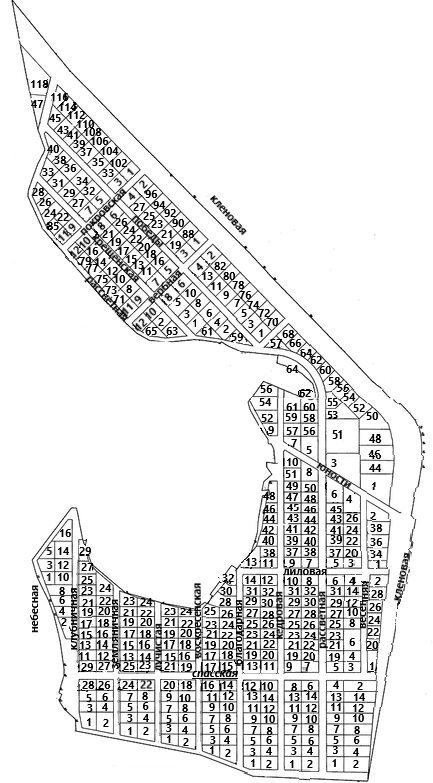 О присвоении адресов земельным участкам, расположенным в п. ЗональнаяСтанция, мкр. «Ромашка»